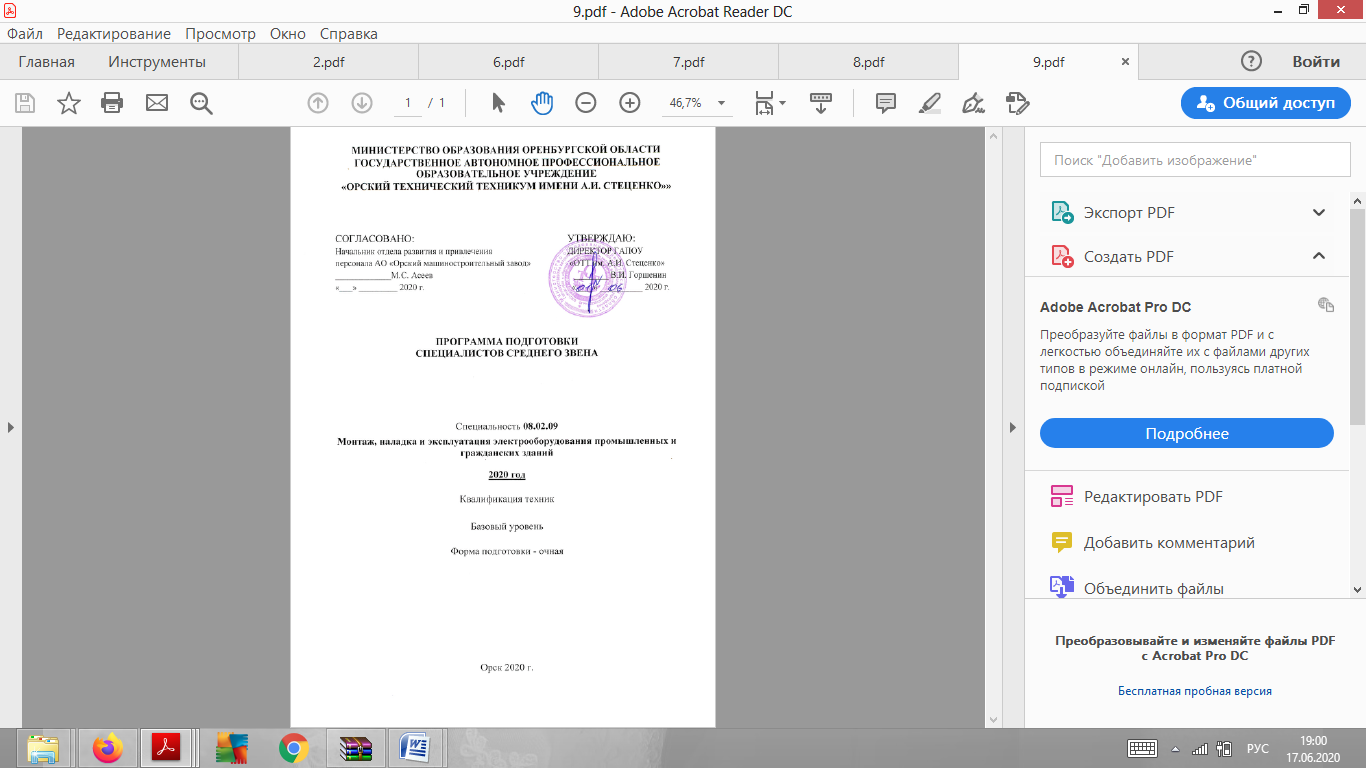 Раздел 1. Общие положения1.1. Настоящая основная образовательная программа (далееООП) по специальности08.02.09 Монтаж, наладка и эксплуатация электрооборудования промышленных и гражданских зданийсреднего профессионального образования разработана на основе федерального государственного образовательного стандарта среднего профессионального образования по специальности 08.02.09 Монтаж, наладка и эксплуатация электрооборудования промышленных и гражданских зданий. Утвержденного Приказом Минобрнауки России от 23 января 2018 года N 44 (далее ФГОС СПО), зарегистрированного в Минюсте РФ 09.02.2018N 49991.ООП СПО определяет рекомендованный объем и содержание среднего профессионального образования по специальности 08.02.09 Монтаж, наладка и эксплуатация электрооборудования промышленных и гражданских зданий, планируемые результаты освоения образовательной программы, условия образовательной деятельности.ООП СПО разработана для реализации образовательной программы на базе основного общего образования на основе требований федерального государственного образовательного стандарта среднего общего образования и ФГОС СПО с учетом получаемой специальности08.02.09 Монтаж, наладка и эксплуатация электрооборудования промышленных и гражданских зданийи примерной основной образовательной программы СПО по данной специальности.При  обучении  инвалидов  или  обучающихся  с  ограниченными возможностями здоровья, подавших заявление на обучение по адаптированной образовательной программе, данная ООП считается адаптированной.1.2. Нормативные основания для разработки ПООП:- Федеральный закон от 29 декабря 2012 г. №273-ФЗ «Об образовании в Российской Федерации»;- Приказ Минобрнауки России от 28 мая 2014 г. № 594 «Об утверждении Порядка разработки примерных основных образовательных программ, проведения их экспертизы и ведения реестра примерных основных образовательных программ»;- Приказ Минобрнауки России от 23.01.2018г. №44 «Обутверждении федерального государственного образовательного стандарта среднего профессионального образования по специальности 08.02.09 Монтаж, наладка и эксплуатация электрооборудования промышленных и гражданских зданий» (зарегистрирован Министерствомюстиции Российской Федерации 09.02.2018г., регистрационный №49991);- Приказ Минобрнауки России от 14 июня 2013 г. № 464 «Об утверждении Порядка организации и осуществления образовательной деятельности по образовательным программам среднего профессионального образования» (зарегистрирован Министерством юстиции Российской Федерации 30 июля 2013 г., регистрационный № 29200) (далее – Порядок организации образовательной деятельности);- Приказ Минобрнауки России от 16 августа 2013 г. № 968 «Об утверждении Порядка проведения государственной итоговой аттестации по образовательным программам среднего профессионального образования» (зарегистрирован Министерством юстиции Российской Федерации 1 ноября 2013 г., регистрационный № 30306);- Приказ Минобрнауки России от 18 апреля 2013 г. № 291 «Об утверждении Положения о практике обучающихся, осваивающих основные профессиональные образовательные программы среднего профессионального образования» (зарегистрирован Министерством юстиции Российской Федерации 14 июня 2013 г., регистрационный № 28785);- Федеральный  государственный  образовательный  стандарт среднего общего  образования  (далее –  ФГОС  СОО),  утвержденный  приказом Минобрнауки  России  от  17.05.2012  №413,  с  изменениями  на  29.06.2017 (МОиН РФ Приказ № 613 от 29.06.2017 «О внесении изменений в ФГОС СОО,  утвержденный  приказом  Минобрнауки  России  от  17.05.2011 №413»);- Приказ Министерства труда и социальной защиты Российской Федерации от8 сентября 2014 г. № 620н «Об утверждении профессионального стандарта «Специалист по эксплуатации воздушных и кабельных муниципальных линий электропередачи» (зарегистрирован Министерством юстиции Российской Федерации 10 октября 2014 г., регистрационный № 34284). Приказ Министерства труда и социальной защиты Российской Федерации от 17 апреля 2014 г. № 266н«Об утверждении профессионального стандарта «Специалист по эксплуатации трансформаторных подстанций и распределительных пунктов» (зарегистрирован Министерством юстиции Российской Федерации 11 июля 2014г., регистрационный № 33064);Приказ Министерства труда и социальной защиты РФ от 22 января 2013 г. № 23  «Об утверждении профессионального стандарта «Электромонтер».1.3. Перечень сокращений, используемых в тексте ООП:ФГОС СПО – Федеральный государственный образовательный стандарт среднего профессионального образования;ООП –основная образовательная программа; МДК – междисциплинарный курсПМ – профессиональный модульОК–общие компетенции;ПК – профессиональные компетенции.Цикл ОГСЭ - Общий гуманитарный и социально-экономический циклЦикл ЕН- Математический и общий естественнонаучный циклРаздел 2. Общая характеристика образовательной программы Квалификация, присваиваемая выпускникам образовательной программы:- Техник.Формы получения образования: допускается только в профессиональной образовательной организации.Формы обучения: очная.При получении квалификации специалиста среднего звена «техник»:Срок получения образования по образовательной программе, реализуемой на базе основного общего образования: 3 года 10 месяцев.Объем и сроки получения среднего профессионального образования по специальности 08.02.09 Монтаж, наладка и эксплуатация электрооборудования промышленных и гражданских зданий на базе основного общего образования с одновременным получением среднего общего образования:5940 часов.Раздел 3. Характеристика профессиональной деятельности выпускника3.1. Область профессиональной деятельности выпускников: 16 Строительство и жилищно-коммунальное хозяйство. 40 Сквозные виды профессиональной деятельности в промышленности.3.2. Соответствие профессиональных модулей присваиваемой квалификации:Раздел 4. Планируемые результаты освоения образовательной программы4.1. Общие компетенцииНа основе анализа требований отрасли, региональных работодателей  и профессионального стандарта «Электромонтер» (Приказ Министерства труда и социальной защиты РФ от 22 января 2013 г. № 23) определены дополнительные результаты освоения образовательной программы и введены дополнительные профессиональные компетенции, соответствующие виду профессиональной деятельности ВД 5. Выполнение работ по профессии «Электромонтер по ремонту и обслуживанию электрооборудования». Таблица. Соответствие трудовых функций (ПС «Электромонтер»)  и дополнительных профессиональных компетенцийДополнительные профессиональные компетенции ПК.5.1 - ПК.5.5 осваиваются в рамках профессионального модуля Выполнение работ по рабочей профессии 19861"Электромонтер по ремонту и обслуживанию электрооборудования" и имеют следующие показатели освоения: Раздел 5. ДОКУМЕНТЫ, ОПРЕДЕЛЯЮЩИЕ СОДЕРЖАНИЕ И ОРГАНИЗАЦИЮ ОБРАЗОВАТЕЛЬНОГО ПРОЦЕССА5.1. Учебный план (Приложение 1).Пояснительная записка к учебному плану	Настоящий учебный план  Государственного автономного профессионального образовательного учреждения «Орский технический техникум имени А.И. Стеценко»разработан на основе Федерального государственного образовательного стандарта среднего профессионального образования (далее – СПО), утвержденного приказом Министерства образования и науки Российской Федерации от 23 января 2018 года N 44 (далее ФГОС СПО),зарегистрированного в Минюсте РФ 09.02.2018N 49991 по специальности 08.02.09 «Монтаж, наладка и эксплуатация электрооборудования промышленных и гражданских зданий».  	Нормативный срок освоения основной профессиональной образовательной программы среднего профессионального образования  на базе основного общего  образования составляет 3 года и 10 месяцев.	Образовательный процесс в техникуме организован в соответствии с приказом Министерства образования и науки Российской Федерации от 14 июня . № 464 «Об утверждении порядка организации и осуществления образовательной деятельности по образовательным программам среднего профессионального образования», Уставом техникума.	Максимальный объем учебной нагрузки обучающего составляет 36академических часа в неделю, включая все виды  аудиторной и внеаудиторной (самостоятельной) учебной работы по освоению основной образовательной программы.  	Учебный год начинается 1 сентября  и делится на два семестра. Продолжительность первого семестра составляет __17__ недель, второго семестра, как правило, __24__ недели.	На промежуточную аттестацию предусмотрено 8 недель в течение всего обучения в техникуме.  	Предусматривается шестидневная учебная неделя. Продолжительность учебных занятий составляет 90 минут (два академических часа).	На каждый семестр составляется общее расписание учебных занятий по каждой группе в соответствии с действующими нормативами по продолжительности учебных занятий и учебной недели. 	Расписание занятий составляется в соответствии с утвержденными учебными планами, рекомендациями по их составлению,  оно не содержит занятий, не предусмотренных  учебными  планами. Сохраняется непрерывность учебного процесса в течение учебного дня и, в основном, равномерное распределение учебной  работы в течение учебной недели.Расписание в течение семестра стабильно выполняется, изменения вносятся в связи с болезнью или отсутствием преподавателя по каким – либо уважительным причинам  с разрешения заместителя директора по учебной работе. Расписание подписывается заместителем директора по учебной работе и утверждается директором техникума.	В плане учебного процесса отражаются следующие формы контроля знаний обучающихся: зачеты (3), дифференцированные зачеты (ДЗ), экзамены (Э), экзамены квалификационные (ЭК). Промежуточная аттестация проводится  за счет часов, отведенных на освоение соответствующего модуля или дисциплины. Количество экзаменов в каждом  учебном году в процессе промежуточной аттестации обучающихся СПО по очной форме получения образования  не превышает 8, а количество зачетов и дифференцированных зачетов - 10 (в данное количество не входят зачеты по физкультуре  и по факультативным дисциплинам). С целью  контроля и оценки результатов подготовки и учета индивидуальных  образовательных  достижений обучающихся  применяются следующие виды контроля: входной контроль, текущий контроль, рубежный контроль, итоговый контроль. 	Правила и порядок проведения всех видов контроля  определяется Положением о формах, периодичности, порядке текущего и рубежного контроля успеваемости и промежуточной аттестации  обучающихся. Входной контроль служит для определения способностей обучающегося и его готовности к восприятию  и освоению учебного материала дисциплины и проводится в форме устного опроса  или тестирования.	Текущий контроль успеваемости предназначен для проверки хода и качества усвоения материала, стимулирования учебной работы обучающихся и совершенствования методики проведения занятий. Он проводится в ходе всех видов занятий в форме, избранной преподавателем, а так же при выполнении  индивидуальных домашних заданий или в режиме  тренировочного  тестирования с обязательным выставлением оценок. В  журнале учета учебного плана выставляется итоговая оценка. 	Рубежный (внутрисеместровый)  контроль уровней обученности обучающихся базируется на модульном  принципе организации обучения по разделам  учебной дисциплины. Формой рубежного контроля может быть контрольная работа или зачет. 	Промежуточная аттестация по всем профессиональным модулям  проводится в виде экзаменов квалификационных.  В последнем семестре по прохождению обучающимися производственной практики  проводится государственная (итоговая) аттестация.	Для освоения обучающимися видов профессиональной деятельности, формированию общих и профессиональных компетенций, а так же приобретения необходимых  умений и опыта практической работы по специальности проводятся практики, которые подразделяются на учебную и производственную.	Практика имеет целью комплексное  освоение обучающимися всех видов профессиональной деятельности по специальности.	Содержание практик определяется требованиями к результатам обучения в соответствии с ФГОС СПО, рабочими  программами практик. 	Учебная практика направлена на формирование  у обучающихся практических профессиональных умений, приобретение  первоначального практического опыта  по основным видам профессиональной  деятельности, а также на освоение рабочей профессии. 	Производственная практика  проводится в целях формирования  у обучающегося общих и профессиональных компетенций, приобретение практического опыта по каждому из видов профессиональной деятельности, предусмотренных ФГОС СПО по специальности. Учебная и производственная практики  проводятся в ходе освоения  профессиональных модулей. При этом на эти виды практик выделяется 25недель, которые распределены:ПМ.01  Организация и выполнение работ по эксплуатации и ремонту электроустановок:на учебную практику 			УП.01	4 недели( 144 часа),на производственную практику	ПП.01	4 недели (144 часа)ПМ.02 : Организация и выполнение работ по монтажу и наладке электрооборудования промышленных и гражданских зданий:на учебную практику 			УП.02	2 недели (72 часа),на производственную практику	ПП.02	4 недели (144 часа)ПМ.03.  Организация и выполнение работ по монтажу и наладке электрических сетей:на учебную практику 			УП.03	2 недели (72 часа),на производственную практику	ПП.03	2 недели (72 часа)ПМ. 04Организация деятельности производственного подразделения электромонтажной организации:на учебную практику 			УП.04	1 неделя (36 часов),на производственную практику	ПП.04	1 неделя (36 часов)ПМ.05 Выполнение работ по профессии «Электромонтер по ремонту и обслуживанию электрооборудования»на учебную практику 			УП.05	 3 недели (108 часов),на производственную практику	ПП.05	 2 недели (72 часа)По результатам производственной практики обучающийся  оформляет дневник, отчет и представляет аттестационный лист. Завершается производственная практика дифференцированным зачетом.	Программа подготовки специалистов среднего звена 08.02.09 «Монтаж, наладка и эксплуатация электрооборудования промышленных и гражданских зданий»  состоит из дисциплин и модулей обязательной и вариативной части ООП. Обязательная часть состоит из следующих циклов:Общеобразовательный цикл  Русский язык -	78  ч.;Родной язык (русский) – 40 ч.;Литература	 -	118 ч.;Иностранный язык – 118 ч.;История – 118 ч.;Обществознание (включая экономику и право) – 118 ч.;Физическая культура – 118 ч.;Основы безопасности жизнедеятельности – 70 ч.;Астрономия – 36 ч.;Математика – 234 ч.;Физика – 132 ч.;Информатика – 188 ч.;Индивидуальный проект – 36 ч.Общеобразовательный цикл основной профессиональной образовательной программы среднего профессионального образования по специальности 08.02.09 «Монтаж, наладка и эксплуатация электрооборудования промышленных и гражданских зданий»формируется в соответствии с Рекомендациями по организации получения среднего общего образования в пределах освоения образовательных программ среднего профессионального образования на базе основного общего образования с учетом требованих Федеральных государственных образовательных стандартов и получаемой профессии или специальности среднего профессионального образования  № 06-259 от 17 марта 2015 года с уточнениями и дополнениями от 25 мая 2017 года.Образовательная программа среднего общего образования, реализуемая в пределах основной профессиональной образовательной программы среднего профессионального образования, осваивается с учетом профиля получаемого профессионального образования. В рабочей программе дисциплины «Физическая культура» в подразделе «Спортивно-оздоровительная деятельность» учтены изменения, внесенные в федеральный компонент в рамках подготовки к соревновательной деятельности и выполнению видов испытаний (тестов) и нормативов, предусмотренных Всероссийским физкультурно-спортивным комплексом «Готов к труду и обороне» (ГТО).Приказ Минобрнауки России от 23 июня 2015 г. N 609 в подраздел «Спортивно-оздоровительная деятельность». На основании Программы по антикоррупционному просвещению, в целях создания условий по повышению уровня правосознания студентов и популяризации антикоррупционных стандартов поведения основанных на знаниях общих прав и обязанностей в рабочую программу по учебной дисциплине «Обществознание» включены элементы, дополняющие среднее общее образование положениями, связанными с формированием антикоррупционного мировоззрения и  правовой культуры студентов.В рамках соглашения о сотрудничестве министерства образования Оренбургской области и Оренбургской митрополии Русской Православной Церкви в курс учебной дисциплины Обществознание (вкл. экономику и право) введены темы по православной культуре и культуре других религий.В рабочей программе «Обществознание» внесены дополнительные дидактические единицы для формирования основ финансовой грамотности студентов (письмо министерства образования Оренбургской области № 01-23/5163 от 20.09.2018 «О реализации проекта «Финансовая грамотность»).При формировании общеобразовательного цикла учебного плана ППССЗ, исходили из того, что нормативный срок освоения основной профессиональной образовательной программы по специальности СПО для лиц, обучающихся на базе основного общего образования увеличивается на 52 недели из расчета: теоретическое обучение (при обязательной учебной нагрузке 36 часов в неделю) - 39 недель, промежуточная аттестация - 2 недели, каникулярное время - 11 недель. Учебное время, отведенное на теоретическое обучение (1404 час.), распределено на изучение базовых и углубленных учебных дисциплин общеобразовательного цикла ППССЗ, опираясь на письмо Минобрнауки России № 06-259 от 17.03.2015 год. Базовые и углубленные общеобразовательные дисциплины и их объемные параметры определены в соответствии с  Рекомендациями по организации получения среднего общего образования в пределах освоения образовательных программ среднего профессионального образования на базе основного общего образования с учетом требованих Федеральных государственных образовательных стандартов и получаемой профессии или специальности среднего профессионального образования  № 06-259 от 17 марта 2015 года.Качество освоения учебных дисциплин общеобразовательного цикла по ППССЗ оценивается в процессе текущего контроля и промежуточной аттестацииТекущий контроль успеваемости проводят в пределах учебного времени, отведенного на освоение соответствующих общеобразовательных учебных дисциплин, как традиционными, так и инновационными методами, включая компьютерные технологии с применением пятибалльной системы оценки знаний. Промежуточную аттестацию проводят в форме дифференцированных зачетов и экзаменов за счет времени, отведенного на соответствующую общеобразовательную дисциплину.Предусмотрены экзамены по следующим дисциплинам: русский язык, математика (обязательные), физика и информатика (углубленные учебная дисциплины по выбору техникума с учетом технического профиля получаемого профессионального образования).В рабочих программах общеобразовательных дисциплин уточнена последовательность изучения материала, содержание обучения, с учетом его значимости для освоения ППССЗ, и специфики специальности. В рабочих программах распределены часы по разделам и темам, лабораторно-практические работы, тематика рефератов, формы и методы текущего контроля и оценки учебных достижений, промежуточной аттестации студентов, рекомендуемые учебные пособия. Для закрепления знаний и формирования умений спланированы лабораторные и практические работы.      Общий гуманитарный и социально-экономический циклОсновы философии    - 56 ч;История – 48 ч.;Психология общения – 54 ч.;Иностранный язык в профессиональной деятельности – 154 ч.;Физическая культура – 160 ч.Математический и общий естественнонаучный циклМатематика – 96 ч.;Информатика – 48 ч.;Промежуточная аттестация проводится:В форме экзамена по математике.В форме дифференцированных зачетов по предметам: основы философии, история, психология общения, иностранный язык в профессиональной деятельности, физическая культура,  информатика.Зачеты: иностранный язык в профессиональной	 деятельности, физическая культура. Общепрофессиональный  циклНа изучение общепрофессионального цикла выделено 700 ч., из них 676 ч. на занятия с преподавателем. Увеличен объем времени на дисциплины общепрофессионального цикла на 88 ч. для углубления и расширения содержания обязательной части дисциплин. По всем дисциплинам общепрофессионального цикла проводится аттестация в форме экзамена,  или  дифференцированного зачета.Профессиональный циклНа изучение профессионального цикла выделено 1888 часов, из них на занятия с преподавателем  1792 часа.Государственная итоговая аттестация (216 часов).В общем гуманитарном и социально-экономическом, математическом и общем естественнонаучном, общепрофессиональном и профессиональном циклах выделяется объем работы обучающихся во взаимодействии с преподавателем по видам учебных занятий (урок, практическое занятие, лабораторное занятие, консультация, лекция, семинар), практики (в профессиональном цикле) и самостоятельной работы обучающихся. По учебному плану предусматривается выполнение 3-х курсовых проектов: - ПМ.01 «Организация и выполнение работ по эксплуатации и ремонту электроустановок» (30 часов), ПМ.02 «Организация и выполнение работ  по монтажу и наладке электрооборудования промышленных и гражданских зданий» (30 часов), ПМ.05 «Организация  деятельности производственного подразделения электромонтажной организации».  Курсовое проектирование реализуется в пределах времени, отведенного на изучение  профессиональных модулей. В рамках освоения ООП предусматривается объем нагрузки, отводимый на самостоятельную работу.Самостоятельная работа предусматривает углубленную подготовку перед проведением промежуточной аттестации.Освоение образовательной программы сопровождается проведением групповых консультаций (не более 10% от времени на изучение дисциплины или междисциплинарного курса) (п.2.4 ФГОС) в рамках учебных занятий:Групповые консультации проводятся с целью оказания помощи студентам при подготовке к зачету или экзамену.Государственная итоговая аттестация проводится в форме защиты выпускной квалификационной работы (дипломный проект) и проведения демонстрационного экзамена.Требования к содержанию, объему и структуре выпускной квалификационной работы и демонстрационного экзамена определяются образовательным учреждением на основании порядка проведения государственной (итоговой) аттестации выпускников по программам СПО, Программой ГИА и ФОС.На третьем курсе во время летних каникул с юношами проводятся 5–ти дневные учебные сборы на базе воинских частей, определенных военным комиссариатом (письмо МО РФ от 13. 04.1999 года № 16–51–64ин/16–13).Для обеспечения конкурентоспособности выпускника вариативная часть ориентирована на расширение основных видов деятельности в соответствии с запросами регионального рынка труда, международных стандартов Ворлдскиллс.  Вариативная часть образовательной программы ООП дает возможность расширения содержания профессиональных модулей, с целью углубления знаний и умений, необходимых для обеспечения высокого уровня конкурентоспособности выпускников и соответствия их подготовки  международным стандартам Ворлдскиллс.Вариативная часть образовательной программы ООП (1296 часов) распределена следующим образом:Таблица. Дополнительные результаты освоения образовательной программы в соответствии с требованиями международных стандартов Ворлдскиллс.В рамках профессионального модуля ПМ.02 Организация и выполнение работ по монтажу и наладке электрооборудования промышленных и гражданских зданий, ПМ. 03 Организация и выполнение работ по монтажу, наладке и эксплуатации электрических сетей  и  ПМ 05 Выполнение работ по рабочей профессии "Электромонтер по ремонту электрооборудования" осуществляется подготовка к демонстрационному экзамену по компетенции «Электромонтаж». Для соответствия уровня подготовки выпускника к самостоятельной профессиональной деятельности по указанной компетенции уточнены результаты  и содержание программы ПМ 02, ПМ 03 и ПМ 05 и программ учебной и производственной практик УП 02., ПП.02, УП 03., ПП.03 и  УП 05, ПП 05.  Таблица. Дополнительные результаты освоения образовательной программы в рамках подготовки выпускника к демонстрационному экзамену по компетенции «Электромонтаж».*Дидактические единицы приняты исходя из условий проведения ДЭ в формате WS и на основании комплекта оценочных средств ДЭ 2019 года по компетенции «Электромонтаж»	При освоении программы профессионального модуля проводится экзамен квалификационный - проверка сформированности компетенций и готовности к выполнению вида профессиональной деятельности.	Итоговая аттестация проводится на завершающем этапе обучения с целью проверки и оценки подготовленности выпускников, соответствия их подготовки требованиям Федерального государственного образовательного стандарта.         Государственная (итоговая) аттестация включает подготовку и защиту выпускной квалификационной работы (дипломный проект) и демонстрационный экзамен. Обязательное требование - соответствие тематики выпускной квалификационной работы содержанию одного или нескольких профессиональных модулей.Необходимым условием допуска к государственной (итоговой) аттестации является представление документов, подтверждающих освоение обучающимся компетенций при изучении теоретического материала и прохождении практики по каждому из основных видов профессиональной деятельности. В том числе выпускником могут быть предоставлены отчеты о ранее достигнутых результатах, дополнительные сертификаты, свидетельства (дипломы) олимпиад, конкурсов, творческие работы по специальности, характеристики с мест прохождения преддипломной практики.5.2. Календарные графики по курсам обучения (Приложение 2).	Программы дисциплин и профессиональных модулейРабочие программы дисциплин и профессиональных модулей разработаны преподавателями, рассмотрены методическими комиссиями, согласованы заместителями директора по УР, УПР и НМР иутверждены директором.Рабочие программы дисциплин и профессиональных модулей представлены на бумажных носителях в Приложении 3.Перечень учебных дисциплин и профессиональных модулейРаздел 6. Условия реализации образовательной программы6.1. Требования к материально-техническому оснащению образовательной программы.6.1.1. Специальные помещения представляют собой учебные аудитории для проведения занятий всех видов, предусмотренных образовательной программой, в том числе групповых и индивидуальных консультаций, текущего контроля и промежуточной аттестации, а также помещения для самостоятельной работы, мастерские и лаборатории, оснащенные оборудованием, техническими средствами обучения и материалами, учитывающими требования международных стандартов.Перечень специальных помещенийКабинеты:МатематикиИнженерной графикиТехнической механикиЭлектротехники Основ электроники Электрических машин, электрического привода и основ автоматизации;Экономики и менеджмента; Безопасности жизнедеятельности;Монтажа, наладки и эксплуатации электрических сетейЭкономики организацииЛаборатории:Электротехники и основ электроникиЭлектрических машин и электроприводаЭлектрооборудования промышленных и гражданских зданийМонтажа, эксплуатации и ремонта электрооборудования промышленных и гражданских зданийЭлектроснабжения промышленных и гражданских зданийНаладки электрооборудованияМастерские:Слесарная ЭлектромонтажнаяТренажеры, тренажерные комплексыТренажёры: поиск неисправностей, управление освещением из двух мест, управление     насосом, управление секционными воротами, управление насосной станцией.Спортивный комплексСпортивный зал;Открытый стадион широкого профиляЗалы:Библиотека, читальный зал с выходом в интернетАктовый зал6.1.2. Материально-техническое оснащение лабораторий, мастерских и баз практики по специальности 08.02.09 Монтаж, наладка и эксплуатация электрооборудования промышленных и гражданских зданий.Образовательная организация, реализующая программу по данной специальности должна располагать материально-технической базой, обеспечивающей проведение всех видов дисциплинарной и междисциплинарной подготовки, лабораторной, практической работы обучающихся, предусмотренных учебным планом и соответствующей действующим санитарным и противопожарным правилам и нормам в разрезе выбранных траекторий. Минимально необходимый для реализации ООП перечень материально- технического обеспечения, включает в себя: 6.1.2.1. Оснащение лабораторий Лаборатория Электротехники и основ электроникиРабочие места преподавателя и обучающихся;Лабораторные стенды и контрольно-измерительная аппаратура для измеренияпараметров электрических цепей.Учебно-методические материалы поэлектротехнике и основам электроникиЛаборатория Электрических машин Рабочие места преподавателя и обучающихся;Лабораторные стенды по электрическим машинам  Наглядные пособия, детали электрических машин.Учебно-методические материалы поэлектрическим машинам Электрооборудования промышленных и гражданских зданийРабочие места преподавателя и обучающихся;Лабораторные стенды по электрооборудованию промышленных и гражданских зданийУчебный стенд с элементами осветительной арматуры, типами светильников;Учебный стенд с устройствами управления электропривода;Учебно-методические материалы по электрооборудованию промышленных и гражданских зданийЛаборатория монтажа и ремонта электрооборудования промышленных и гражданских зданийРабочие места преподавателя и обучающихся;Лабораторные стенды помонтажу и ремонту электрооборудованияНаглядные пособия.Лаборатория электроснабжения промышленных и гражданских зданийРабочие места преподавателя и обучающихся;Лабораторные стенды по системам электроснабженияНаглядные пособия.Лаборатория наладки электрооборудованияРабочие места преподавателя и обучающихся;Лабораторные стенды поналадке электрооборудованияНаглядные пособия6.1.2.2. Оснащение мастерских1. Мастерская «Слесарная»Основное и вспомогательное оборудованиеверстак с тискамиразметочная плитакернерпризма для закрепления цилиндрических деталейугольникугломермолотокзубилокомплект напильниковсверлильный станокнабор свёрлправильная плитаножницы по металлуножовка по металлунаборы метчиков и плашекстеплер для вытяжных заклёпокнабор зенковокзаточной станок2. Мастерская «Электромонтажная»Основное и вспомогательное оборудованиеРабочее место электромонтера:рабочий пост из листового материала, дающего возможность многократной установки электрооборудования и кабеленесущих систем различного типа;стол (верстак);диэлектрический коврик;тиски;стремянка (2 ступени);щит ЩУР (щит учетно-распределительный), содержащий:аппараты защиты, прибор учета электроэнергии, устройства дифференциальной защиты;щит ЩО (щит системы освещения), содержащий:аппараты защиты, аппараты дифференциальной защиты, аппараты автоматического регулирования (реле, таймеры и т.п.);щит ЩУ (щит управления электродвигателем) содержащий:аппараты защиты (автоматические выключатели, плавкие предохранители, и т.п);аппараты управления (выключатели, контакторы, пускатели и т.п);кабеленесущие системы различного типа.Оборудование мастерской:щит распределительный межэтажный; тележка диагностическая закрытая; контрольно-измерительные приборы (тестер, мультиметр, мегаомметр и т.д.) наборы инструментов электрика: набор отверток шлицевых диэлектрических до 1000В;набор отверток крестовых диэлектрических до 1000В;набор ключей рожковых диэлектрических до 1000В;губцевый инструмент VDE (пассатижи, боковые кусачки, длинногубцы и т.д.);приспособление для снятия изоляции;клещи обжимные;прибор для проверки напряжения;молоток;зубило;набор напильников (напильник плоский, напильник круглый, напильник треугольный);дрель аккумуляторная;дрель сетевая;перфоратор;штроборез;набор бит для шуруповерта;коронка по металлу;набор сверл по металлу;стусло поворотное;торцовый ключ со сменными головками;ножовка по металлу;болторез;кусачки для работы с проволочным лотком;струбцина F-образная;контрольно измерительный инструмент (рулетка, линейка металлическая, угольник металлический, уровень металлический пузырьковый);электродвигатели; осветительные устройства различного типа; установочные изделия;коммутационные аппараты;распределительные устройства;приборы и аппараты дистанционного, автоматического и телемеханического управления, регулирования и контроля;устройства сигнализации, релейной защиты и автоматики;источники оперативного тока.6.1.2.3. Оснащение баз практикРеализация образовательной программы предполагает обязательную учебную и производственную практику.Учебная практика реализуется в мастерских техникума и в организациях при наличии оборудования, инструментов, расходных материалов, обеспечивающих выполнение всех видов работ, определенных содержанием программ профессиональных модулей, в том числе оборудования и инструментов, используемых при проведении чемпионатов WorldSkills и указанных в инфраструктурных листах конкурсной документации WorldSkills по компетенциям «Электромонтаж».Производственная практика реализуется в организациях строительного профиля, обеспечивающих деятельность обучающихся в профессиональной области на объектах строительства и предприятиях жилищно-коммунального хозяйства, обеспечивающих эксплуатацию и ремонт оборудования.Оборудование предприятий и технологическое оснащение рабочих мест производственной практики соответствует содержанию профессиональной деятельности и дает возможность обучающемуся овладеть профессиональными компетенциями по всем видам деятельности, предусмотренных программой, с использованием современных технологий, материалов и оборудования.Реализация основной образовательной программы обеспечивает: - освоение обучающимися профессиональных модулей в условиях созданной соответствующей образовательной среды в ОУ и в организациях в реальных условиях профессиональной деятельности;-  выполнение обучающимися лабораторных работ и практических занятий, включая как обязательный компонент практические задания с использованием персональных компьютеров.	При использовании электронных заданий каждый обучающийся обеспечен рабочим местом в компьютерном классе в соответствии с объемом изучаемых дисциплин по специальности.	В образовательном учреждении обеспечен доступ каждого обучающегося к базам данных и библиотечным фондам, формируемым по полному перечню дисциплин (модулей) основной профессиональной образовательной программы. Во время самостоятельной подготовки обучающиеся обеспечены доступом к сети Интернет.	Каждый обучающийся обеспечен не менее чем одним учебным печатным и /или электронным изданием по каждой дисциплине профессионального цикла и одним учебно-методическим печатным и /или электронным изданием по каждому междисциплинарному курсу (включая электронные базы периодических изданий).	Библиотечный фонд укомплектован печатными и /или электронными изданиями основной и дополнительной учебной литературы по дисциплинам всех циклов учебного плана по специальности, изданной за последние пять лет.	Библиотечный фонд, по мимо учебной литературы, включает официальную, справочно-библиографические и периодические издания в расчете один – два экземпляра на каждые сто обучающихся.	Каждому обучающемуся обеспечен доступ к комплектам библиотечного фонда, состоящего не менее чем из трех наименований отечественных журналов.	Образовательное учреждение располагает необходимым комплектом лицензионного программного обеспечения.6.2. Требования к кадровым условиям реализации образовательной программы.Реализация образовательной программы обеспечивается педагогическими работниками образовательной организации, а также лицами, привлекаемыми к реализации образовательной программы на условиях гражданско-правового договора, в том числе из числа руководителей и работников организаций, направление деятельности которых соответствует области профессиональной деятельности (указывается из пункта 1.4 (1.5) ФГОС СПО) и имеющих стаж работы в данной профессиональной области не менее 3 лет.Квалификация педагогических работников образовательной организации отвечает квалификационным требованиям, указанным в профессиональном стандарте «Педагог профессионального обучения, профессионального образования и дополнительного профессионального образования», утвержденном приказом Министерства труда и социальной защиты Российской Федерации от 8 сентября 2015 г. № 608н.Педагогические работники, привлекаемые к реализации образовательной программы, получают дополнительное профессиональное образование по программам повышения квалификации, в том числе в форме стажировки в организациях, направление деятельности которых соответствует области профессиональной деятельности (указывается из пункта 1.4 (1.5) ФГОС СПО), не реже 1 раза в 3 года с учетом расширения спектра профессиональных компетенций.Доля педагогических работников (в приведенных к целочисленным значениям ставок), обеспечивающих освоение обучающимися профессиональных модулей, имеющих опыт деятельности не менее 3 лет в организациях, направление деятельности которых соответствует области профессиональной деятельности (указывается из пункта 1.4 (1.5) ФГОС СПО), в общем числе педагогических работников, реализующих образовательную программу, не менее 25 процентов.Раздел 7. Фонды оценочных средств для проведения государственной итоговой аттестации и организация оценочных процедур по программеФормой государственной итоговой аттестации по специальности 08.02.09 «Монтаж, наладка и эксплуатация электрооборудования промышленных и гражданских зданий» является выпускная квалификационная работа, (дипломная работа (дипломный проект). Обязательным элементом ГИА является демонстрационный экзамен. Демонстрационный экзамен проводится в виде государственного экзамена. Требования к содержанию, объему и структуре выпускной квалификационной работы и  государственного экзамена определяются Программой ГИА и ФОС.В ходе итоговой (государственной итоговой) аттестации оценивается степень соответствия сформированных компетенций выпускников требованиям ФГОС. Итоговая (государственная итоговая) аттестация организована как демонстрация выпускником выполнения одного или нескольких основных видов деятельности по специальности 08.02.09 «Монтаж, наладка и эксплуатация электрооборудования промышленных и гражданских зданий».Для государственной итоговой аттестации по программе образовательной организацией разрабатывается программа государственной итоговой аттестации и фонды оценочных средств. Задания для демонстрационного экзамена, разрабатываются на основе профессиональных стандартов и с учетом оценочных материалов, представленных союзом «Агентство развития профессиональных сообществ и рабочих кадров «Молодые профессионалы (Ворлдскиллс Россия)», при условии наличия соответствующих профессиональных стандартов и материалов. Для разработки оценочных средств демонстрационного экзамена могут также применяться задания, разработанные Федеральными учебно-методическими объединениями в системе СПО, приведенные на электронном ресурсе в сети «Интернет»  «Портал ФУМО СПО» https://fumo-spo.ru/ и на странице в сети «Интернет» Центра развития профессионального образования Московского политехаhttp://www.crpo-mpu.com/. Фонды оценочных средств для проведения государственной итоговой аттестации включают набор оценочных средств, описание процедур и условий проведения государственной итоговой аттестации, критерии оценки, оснащение рабочих мест для выпускников, утверждаются директором и доводятся до сведения обучающихся в срок не позднее чем за шесть месяцев до начала процедуры итоговой аттестации.Оценка качества освоения программы должна включать текущий контроль успеваемости, промежуточную и государственную итоговую аттестации обучающихся.Конкретные формы и процедуры текущего контроля успеваемости и промежуточной аттестации по каждой учебной дисциплине и профессиональному модулю  доводятся до сведения обучающихся в течение первых двух месяцев от начала обучения. Задания разрабатываются преподавателями, реализующими программы учебных дисциплин и профессиональных модулей.Оценочные средства для промежуточной аттестации обеспечивают демонстрацию освоенности всех элементов программы СПО и выполнение всех требований, заявленных в программе как результаты освоения. Промежуточная аттестация по профессиональному модулю, результаты освоения которого не проверяются на Государственной итоговой аттестации проводится в формате демонстрационного экзамена (с элементами демонстрационного экзамена). Задания разрабатываются с участием работодателей. ФОС по программе для специальности 08.02.09 «Монтаж, наладка и эксплуатация электрооборудования промышленных и гражданских зданий» формируются из комплектов оценочных средств текущего контроля промежуточной и итоговой аттестации: - комплект оценочных средств текущего контроля, который разрабатывается по учебным дисциплинам и профессиональным модулям, преподавательским составом включают: титульный лист; паспорт оценочных средств; описание оценочных процедур по программе;- комплект оценочных средств по промежуточной аттестации, включает контрольно-оценочные средства для оценки освоения материала по учебным дисциплинам и профессиональным модулям; - фонды оценочных средств по государственной итоговой аттестации.Раздел 8. Характеристика среды техникума, обеспечивающая развитие общекультурных   (социально-личностных) компетенций выпускниковИсходя из федеральной и региональной нормативно-правовой базы, касающейся обучения и воспитания будущих специалистов, были разработаны соответствующие локальные акты, регламентирующие организацию и проведение воспитательной работы. Они включают в себя программу воспитательной деятельности на цикл обучения, которая состоит из ряда мероприятий, направленных на адаптацию студентов нового набора «Мы вместе», на патриотическое воспитание студентов «Судьба России – моя судьба», на профилактику наркомании среди студентов «Я выбираю жизнь», на формирование духовно-нравственной личности «На пути к гармонии», на организацию профилактической деятельности ВИЧ/СПИД среди студентов «Не сломай свою Судьбу», на физическое воспитание и формирование здорового образа жизни у студентов «Мой выбор». Разработаны положения о стипендиальном обеспечении и других формах материального поощрения студентов, о Совете по профилактике правонарушений студентов, о студенческом самоуправлении и многие другие.Целеполагающей основой воспитательной работы в техникуме определено – создание благоприятных условий для личностного и профессионального формирования выпускников, сочетающих в себе глубокие профессиональные знания и умения, развитые социально-управленческие навыки с высокими моральными и патриотическими качествами, духовной зрелостью, обладающих правовой и коммуникативной культурой, способных к творческому самовыражению и активной гражданской позиции.Исходя из поставленной цели, определены основные задачи воспитательной деятельности:–	создание единой комплексной системы воспитания студентов, отвечающей по содержанию, формам и методам, требованиям государственной политики в области образования и воспитания молодѐжи;–	сохранение и приумножение традиций техникума;–	модернизация традиционных, поиск и разработка новых форм, приемов и методов воспитательной работы, соответствующих времени и новым потребностям студентов;–	непрерывное изучение интересов, творческих склонностей студентов, мониторинг сформированности ценностных ориентиров и представлений об избранной профессии;–	воспитание у студентов высоких духовно-нравственных качеств и норм поведения;–	формирование патриотического сознания и поведения студенческой молодежи, готовности к достойному служению обществу и государству;–	создание оптимальных условий для развития и самореализации обучающихся, оказание им помощи в самовоспитании, самоопределении, нравственном самосовершенствовании, освоении широкого социального опыта;–	повышение культурного уровня студенчества, культуры поведения, речи и общения;–	организация позитивного досуга студентов, поддержка талантливой молодежи, развитие творческого потенциала юношей и девушек;–     формирование у будущих специалистов потребности и навыков здорового образа жизни, проведение комплекса профилактических меро-приятий, направленных на предотвращение асоциального поведения студенческой молодѐжи;–	развитие органов студенческого самоуправления, повышение роли студенческих коллективов в учебном процессе и общественной деятельности, организация обучения студенческого актива, развитие студенческих инициатив и привлечение будущих специалистов к различным формам социально-значимой деятельности;–	гуманизация и демократизация стиля общения и взаимодействия преподавателей и студентов;–	организация социально-психологической помощи и поддержки студентов.Важнейшее место в обеспечении эффективности воспитательной работы в техникуме принадлежит структуре управления воспитательным процессом. Она включает в себя: методическое объединение классных руководителей, Совет по профилактике правонарушений студентов, библиотеку, Студенческий совет и студенческий профсоюзный комитет, которые тесно взаимодействуют с администрацией техникума в процессе организации воспитательной деятельности.Непосредственно ответственны за организацию и проведение воспитательной работы в техникуме:– заместитель директора по УВР, который осуществляет непосредственное руководство организацией и проведением воспитательной работы со студентами; обеспечивает комплексный подход к формированию личности будущих специалистов;– заведующие отделениями, обеспечивающие единство учебного и воспитательного процесса через различные аудиторные и внеаудиторные формы работы преподавателей и классных руководителей учебных групп.Работа классных руководителей является составной частью воспитательного процесса. Она направлена на формирование студенческих коллективов, интеграцию их в различные сферы деятельности, на создание условий для самореализации обучающихся, максимального раскрытия их потенциальных способностей и творческих возможностей, координацию и коррекцию различных влияний на студентов с учетом их индивидуальных и возрастных особенностей.Классные руководители студенческих учебных групп назначаются приказом директора на учебный год. Их работа строится в соответствии с  основными направлениями и формами работы комплексного плана воспитательной деятельности со студентами на учебный год.Планирование и проведение воспитательной работы со студентамигрупп отражается в журналах работы классных руководителей.Студенческое самоуправление в техникуме является неотъемлемой частью всей системы управления и реализует важнейшие функции организации студенческой жизни.Главной целью студенческого самоуправления является развитие и углубление традиций техникума, воспитание у студентов гражданской ответственности и активного, творческого отношения к учебе, общественно-полезной деятельности, формирование лидерских качеств у будущих специалистов.Каждая из общественных организаций имеет свою внутреннюю структуру и включает в себя комиссии. Все органы студенческого самоуправления являются самостоятельными и независимыми, вместе с тем они работают в тесном взаимодействии друг с другом. Раздел 9. Адаптация образовательной программы для инвалидов и лиц с ограниченными возможностями  здоровья. При  поступлении  на  обучение  по  образовательной  программе обучающихся  инвалидов  или  лиц  с  ограниченными  возможностями  здоровья, по  их  личному  заявлению разрабатывается  адаптированная  образовательная программа.Инвалид,  указавший  в  заявлении  при поступлении о  желании  обучаться по  адаптированной  образовательной  программе,  должен  предъявить  справку, выданную бюро медико-социальной экспертизы, и индивидуальную программу реабилитации  и  абилитации  инвалида  (ИПРА)  (ребенка-инвалида), содержащую  информацию  о  необходимых  специальных  условиях  обучения,  а также сведения относительно рекомендованных условий и видов труда. Лицо с ограниченными возможностями здоровья, указавшее в заявлении при  поступлении  о  желании  обучаться  по  адаптированной  образовательной программе, должно  предъявить  заключение  психолого-медико-педагогической комиссии с рекомендацией об обучении по данной специальности, содержащее информацию о необходимых специальных условиях обучения.По  личному  заявлению  поступившего  на  обучение  по образовательной программе  инвалида,  лица  с  ограниченными  возможностями  здоровья, возможно  обучение  по  индивидуальному  учебному  графику  или индивидуальному учебному плану. При  обучении  инвалидов  и  лиц  с  ограниченными  возможностями здоровья  (обоснованной  на  основании  рекомендаций  социальной  экспертизы или  психолого-медико-педагогической  комиссии)  по  индивидуальному учебному  плану  срок  получения  образования  может  быть  увеличен  не  более, чем на 1 год по сравнению с нормативным сроком освоения ППССЗ соответствующей формы обучения.При  обучении  инвалидов  и  лиц  с  ограниченными  возможностями  здоровья электронное обучение и дистанционные образовательные технологии предусматривают возможность приема-передачи информации в доступных для них формах (в зависимости от вида нарушения здоровья). Для  обучающихся  инвалидов  и  лиц  с  ограниченными  возможностями здоровья образовательная организация устанавливает особый порядок освоения дисциплины "Физическая культура" с учетом состояния их здоровья.При необходимости из часов вариативной составляющей в учебный план будут  добавлены  адаптационные  дисциплины,  предназначенные  для  учета индивидуальных  особенностей  здоровья  обучающихся  инвалидов  и обучающихся  с  ОВЗ.  Выбор  адаптационных  дисциплин  и  их  количество определяется  в  зависимости  от  вида  нарушения  здоровья  и  от  заключения ПМПК и/или ИПРА обучающихся.При необходимости для обучающихся с инвалидностью и ограниченными возможностями  здоровья  возможно  создание  специальных  условия  для прохождения практики, государственной итоговой аттестации.СодержаниестрРаздел 1.  Общие положения2Раздел 2. Общая характеристика образовательной программы 4Раздел 3. Характеристика профессиональной деятельности выпускника5Раздел 4. Планируемые результаты освоения образовательной программы64.1. Общие компетенции64.2. Соотношение требований ФГОС СПО к сформированности общих компетенций               и требований требований ФГОС СОО к сформированности личностных и мета-       предметных результатов4.2. Профессиональные компетенции10Раздел 5.  Документы, регламентирующие содержание и организацию образовательного процесса при реализации ППССЗ по специальности 08.02.09 «Монтаж, наладка и эксплуатация электрооборудования промышленных и гражданских зданий».335.1. Учебный план подготовки по специальности 08.02.09 «Монтаж, наладка и эксплуатация электрооборудования промышленных и гражданских зданий»335.2. Календарный учебный график и сводные данные по бюджету времени (в неделях).745.3. Рабочие программы учебных курсов, предметов, дисциплин (модулей).75Раздел 6. Условия реализации образовательной программы776.1. Требования к материально-техническому оснащению образовательной программы776.2. Требования к кадровым условиям реализации образовательной программы81Раздел 7. Фонды оценочных средств для проведения государственной итоговой аттестации и организация оценочных процедур по программе83Раздел 8.  Характеристика среды техникума, обеспечивающая развитие общекультурных (социально-личностных) компетенций выпускников85Раздел 9. Адаптация образовательной программы для инвалидов и лиц                        с ограниченными возможностями  здоровья87ПРИЛОЖЕНИЯ Наименование основных видов деятельностиНаименование профессиональных модулейтехникВД 01.Организация и выполнение работ по эксплуатации и ремонту электроустановокПМ.01Организация и выполнение работ по эксплуатации и ремонту электроустановокосваиваетсяВД 02. Организация и выполнение работ по монтажу и наладке электрооборудования промышленных и гражданских зданийПМ.02Организация и выполнение работ по монтажу и наладке электрооборудования промышленных и гражданских зданийосваиваетсяВД 03.Организация и выполнение работ по монтажу, наладке и эксплуатации электрических сетейПМ.03Организация и выполнение работ по монтажу, наладке и эксплуатации электрических сетейосваиваетсяВД 04.Организация деятельности производственного подразделения электромонтажной организацииПМ.04Организация деятельности производственного подразделения электромонтажной организацииосваиваетсяОсвоение одной или нескольких профессий рабочих, должностей служащих, указанных в приложении №1 к ФГОС СПО по специальности 08.02.09 Монтаж, наладка и эксплуатация электрооборудования промышленныхи гражданских зданийОсвоение одной или нескольких профессий рабочих, должностей служащих19861"Электромонтер по ремонту и обслуживанию электрооборудования"Код компетенцииФормулировка компетенцииЗнания,      умения ОК 01Выбирать способы решения задач профессиональной деятельности, применительно к различным контекстамУмения: распознавать задачу и/или проблему в профессиональном и/или социальном контексте; анализировать задачу и/или проблему и выделять её составные части; определять этапы решения задачи; выявлять и эффективно искать информацию, необходимую для решения задачи и/или проблемы;составить план действия; определить необходимые ресурсы;владеть актуальными методами работы в профессиональной и смежных сферах; реализовать составленный план; оценивать результат и последствия своих действий (самостоятельно или с помощью наставника)ОК 01Выбирать способы решения задач профессиональной деятельности, применительно к различным контекстамЗнания: актуальный профессиональный и социальный контекст, в котором приходится работать и жить; основные источники информации и ресурсы для решения задач и проблем в профессиональном и/или социальном контексте;алгоритмы выполнения работ в профессиональной и смежных областях; методы работы в профессиональной и смежных сферах; структуру плана для решения задач; порядок оценки результатов решения задач профессиональной деятельностиОК 02Осуществлять поиск, анализ и интерпретацию информации, необходимой для выполнения задач профессиональной деятельностиУмения: определять задачи для поиска информации; определять необходимые источники информации; планировать процесс поиска; структурировать получаемую информацию; выделять наиболее значимое в перечне информации; оценивать практическую значимость результатов поиска; оформлять результаты поискаОК 02Осуществлять поиск, анализ и интерпретацию информации, необходимой для выполнения задач профессиональной деятельностиЗнания: номенклатура информационных источников применяемых в профессиональной деятельности; приемы структурирования информации; формат оформления результатов поиска информацииОК 03Планировать и реализовывать собственное профессиональное и личностное развитие.Умения: определять актуальность нормативно-правовой документации в профессиональной деятельности; применять современную научную профессиональную терминологию; определять и выстраивать траектории профессионального развития и самообразованияОК 03Планировать и реализовывать собственное профессиональное и личностное развитие.Знания: содержание актуальной нормативно-правовой документации; современная научная и профессиональная терминология; возможные траектории профессионального развития и самообразованияОК 04Работать в коллективе и команде, эффективно взаимодействовать с коллегами, руководством, клиентами.Умения: организовывать работу коллектива и команды; взаимодействовать с коллегами, руководством, клиентами в ходе профессиональной деятельностиОК 04Работать в коллективе и команде, эффективно взаимодействовать с коллегами, руководством, клиентами.Знания: психологические основы деятельности  коллектива, психологические особенности личности; основы проектной деятельностиОК 05Осуществлять устную и письменную коммуникацию на государственном языке с учетом особенностей социального и культурного контекста.Умения: грамотно излагать свои мысли и оформлять документы по профессиональной тематике на государственном языке, проявлять толерантность в рабочем коллективеОК 05Осуществлять устную и письменную коммуникацию на государственном языке с учетом особенностей социального и культурного контекста.Знания: особенности социального и культурного контекста; правила оформления документов и построения устных сообщений.ОК 06Проявлять гражданско-патриотическую позицию, демонстрировать осознанное поведение на основе традиционных общечеловеческих ценностей.Умения: описывать значимость своей специальностиОК 06Проявлять гражданско-патриотическую позицию, демонстрировать осознанное поведение на основе традиционных общечеловеческих ценностей.Знания: сущность гражданско-патриотической позиции, общечеловеческих ценностей; значимость профессиональной деятельности по специальностиОК 07Содействовать сохранению окружающей среды, ресурсосбережению, эффективно действовать в чрезвычайных ситуациях.Умения: соблюдать нормы экологической безопасности; определять направления ресурсосбережения в рамках профессиональной деятельности по специальностиОК 07Содействовать сохранению окружающей среды, ресурсосбережению, эффективно действовать в чрезвычайных ситуациях.Знания: правила экологической безопасности при ведении профессиональной деятельности; основные ресурсы, задействованные в профессиональной деятельности; пути обеспечения ресурсосбереженияОК 08Использовать средства физической культуры для сохранения и укрепления здоровья в процессе профессиональной деятельности и поддержания необходимого уровня физической подготовленности.Умения: использовать физкультурно-оздоровительную деятельность для укрепления здоровья, достижения жизненных и профессиональных целей; применять рациональные приемы двигательных функций в профессиональной деятельности; пользоваться средствами профилактики перенапряжения характерными для данной по специальностиОК 08Использовать средства физической культуры для сохранения и укрепления здоровья в процессе профессиональной деятельности и поддержания необходимого уровня физической подготовленности.Знания: роль физической культуры в общекультурном, профессиональном и социальном развитии человека; основы здорового образа жизни; условия профессиональной деятельности и зоны риска физического здоровья дляпо специальности; средства профилактики перенапряженияОК 09Использовать информационные технологии в профессиональной деятельностиУмения: применять средства информационных технологий для решения профессиональных задач; использовать современное программное обеспечениеОК 09Использовать информационные технологии в профессиональной деятельностиЗнания: современные средства и устройства информатизации; порядок их применения и программное обеспечение в профессиональной деятельностиОК 10Пользоваться профессиональной документацией на государственном и иностранных языках.Умения: понимать общий смысл четко произнесенных высказываний на известные темы (профессиональные и бытовые), понимать тексты на базовые профессиональные темы; участвовать в диалогах на знакомые общие и профессиональные темы; строить простые высказывания о себе и о своей профессиональной деятельности; кратко обосновывать и объяснить свои действия (текущие и планируемые); писать простые связные сообщения на знакомые или интересующие профессиональные темыОК 10Пользоваться профессиональной документацией на государственном и иностранных языках.Знания: правила построения простых и сложных предложений на профессиональные темы; основные общеупотребительные глаголы (бытовая и профессиональная лексика); лексический минимум, относящийся к описанию предметов, средств и процессов профессиональной деятельности; особенности произношения; правила чтения текстов профессиональной направленностиОК 11Использовать знания финансовой грамотности, планировать предпринимательскую деятельность в профессиональной сфере.Умения: выявлять достоинства и недостатки коммерческой идеи; презентовать идеи открытия собственного дела в профессиональной деятельности; оформлять бизнес-план; рассчитывать размеры выплат по процентным ставкам кредитования; определять инвестиционную привлекательность коммерческих идей в рамках профессиональной деятельности; презентовать бизнес-идею; определять источники финансированияОК 11Использовать знания финансовой грамотности, планировать предпринимательскую деятельность в профессиональной сфере.Знание: основы предпринимательской деятельности; основы финансовой грамотности; правила разработки бизнес-планов; порядок выстраивания презентации; кредитные банковские продукты 4.2. Соотношение требований ФГОС СПО к сформированностиобщих компетенций и требований ФГОС СОО к сформированностиличностных и метапредметных образовательных результатов4.3. Профессиональные компетенции4.2. Соотношение требований ФГОС СПО к сформированностиобщих компетенций и требований ФГОС СОО к сформированностиличностных и метапредметных образовательных результатов4.3. Профессиональные компетенции4.2. Соотношение требований ФГОС СПО к сформированностиобщих компетенций и требований ФГОС СОО к сформированностиличностных и метапредметных образовательных результатов4.3. Профессиональные компетенцииОсновные виды деятельностиКод и наименованиекомпетенцииПоказатели освоения  компетенцииВД 01.Организация и выполнение работ по эксплуатации и ремонту электроустановокПК 1.1. Организовывать и осуществлять эксплуатацию электроустановок промышленных и гражданских зданий;Практический опыт в:организации и выполнении работ по эксплуатации и ремонту электроустановок.ВД 01.Организация и выполнение работ по эксплуатации и ремонту электроустановокПК 1.1. Организовывать и осуществлять эксплуатацию электроустановок промышленных и гражданских зданий;Умения:оформлять документацию  для  организации  работ  и  по  результатам  испытаний  действующих  электроустановок  с  учётом  требований  техники  безопасности;осуществлять  коммутацию  в  электроустановках  по  принципиальным схемам;читать  и  выполнять  рабочие  чертежи  электроустановок;производить  электрические  измерения  на  различных  этапах  эксплуатации  электроустановок;контролировать  режимы  работ электроустановокВД 01.Организация и выполнение работ по эксплуатации и ремонту электроустановокПК 1.1. Организовывать и осуществлять эксплуатацию электроустановок промышленных и гражданских зданий;Знания:классификацию  кабельных  изделий  и  область  их  применения;устройство,  принцип действия  и  основные технические  характеристики  электроустановок;правила  технической  эксплуатации  осветительных  установок,  электродвигателей,  электрических  сетей;условия  приёмки  электроустановок  в  эксплуатацию;-требования  техники  безопасности  при  эксплуатации  электроустановокВД 01.Организация и выполнение работ по эксплуатации и ремонту электроустановокПК 1.2. Организовывать и производить работы по выявлению неисправностей электроустановок промышленных и гражданских зданий;Практический опыт в:организации и выполнении работ по эксплуатации и ремонту электроустановок.ВД 01.Организация и выполнение работ по эксплуатации и ремонту электроустановокПК 1.2. Организовывать и производить работы по выявлению неисправностей электроустановок промышленных и гражданских зданий;Умения:контролировать  режимы  работы  электроустановок;выявлять  и  устранять  неисправности  электроустановок;планировать мероприятия по выявлению и устранению неисправностей с соблюдением требований техники безопасности;планировать и проводить профилактические осмотры электрооборудованияВД 01.Организация и выполнение работ по эксплуатации и ремонту электроустановокПК 1.2. Организовывать и производить работы по выявлению неисправностей электроустановок промышленных и гражданских зданий;Знания:требования техники безопасности при эксплуатации электроустановок;устройство, принцип действия и схемы включения измерительных приборов;типичные неисправности электроустановок и способы их устранения.ВД 01.Организация и выполнение работ по эксплуатации и ремонту электроустановокПК 1.3. Организовывать и производить ремонт электроустановок промышленных и гражданских зданий.Практический опыт в:организации и выполнении работ по эксплуатации и ремонту электроустановок.ВД 01.Организация и выполнение работ по эксплуатации и ремонту электроустановокПК 1.3. Организовывать и производить ремонт электроустановок промышленных и гражданских зданий.Умения: планировать и проводить профилактические осмотров электрооборудования;планировать ремонтные работы;выполнять ремонт электроустанвок с соблюдением  требований  техники  безопасности;контролировать  качество выполнения  ремонтных  работВД 01.Организация и выполнение работ по эксплуатации и ремонту электроустановокПК 1.3. Организовывать и производить ремонт электроустановок промышленных и гражданских зданий.Знания:технологическую последовательность производства ремонтных работ;назначение и периодичность ремонтных работ;методы организации ремонтных работ.ВД 02. Организация и выполнение работ по монтажу и наладке электрооборудования промышленных и гражданских зданий ПК 2.1. Организовывать и производить монтаж силового электрооборудования промышленных и гражданских зданий с соблюдением технологической последовательности;Практический опыт в:организации и выполнении монтажа  и наладки электрооборудованияВД 02. Организация и выполнение работ по монтажу и наладке электрооборудования промышленных и гражданских зданий ПК 2.1. Организовывать и производить монтаж силового электрооборудования промышленных и гражданских зданий с соблюдением технологической последовательности;Умения:составлять отдельные разделы производства работ;   анализировать нормативные правовые акты при составлении технологических карт на монтаж электрооборудования; выполнять монтаж силового и осветительного электрооборудования в соответствии с проектом производства работ, рабочими чертежами, требованиями нормативных правовых актов и техники безопасностиВД 02. Организация и выполнение работ по монтажу и наладке электрооборудования промышленных и гражданских зданий ПК 2.1. Организовывать и производить монтаж силового электрооборудования промышленных и гражданских зданий с соблюдением технологической последовательности;Знания:требования приемки строительной части под монтаж электрооборудования; отраслевые нормативные документы по монтажу электрооборудования;номенклатуру наиболее распространенного электрооборудования, кабельной продукции и электромонтажных изделий;технологию работ по монтажу электрооборудования в соответствии с нормативными документами;ВД 02. Организация и выполнение работ по монтажу и наладке электрооборудования промышленных и гражданских зданий ПК 2.2. Организовывать и производить монтаж осветительного электрооборудования промышленных и гражданских зданий с соблюдением технологической последовательности;Практический опыт в:организации и выполнении монтажа  и наладки электрооборудованияВД 02. Организация и выполнение работ по монтажу и наладке электрооборудования промышленных и гражданских зданий ПК 2.2. Организовывать и производить монтаж осветительного электрооборудования промышленных и гражданских зданий с соблюдением технологической последовательности;Умения: выполнять монтаж силового и осветительного электрооборудования в соответствии с проектом производства работ, рабочими чертежами, требованиями нормативных правовых актов и техники безопасностиВД 02. Организация и выполнение работ по монтажу и наладке электрооборудования промышленных и гражданских зданий ПК 2.2. Организовывать и производить монтаж осветительного электрооборудования промышленных и гражданских зданий с соблюдением технологической последовательности;Знания:отраслевые нормативные документы по монтажу электрооборудования;номенклатуру наиболее распространенного электрооборудования, кабельной продукции и электромонтажных изделий;технологию работ по монтажу электрооборудования в соответствии с нормативными документами;ВД 02. Организация и выполнение работ по монтажу и наладке электрооборудования промышленных и гражданских зданий ПК 2.3. Организовывать и производить наладку и испытания устройств электрооборудования промышленных и гражданских зданий;Практический опыт:в организации и выполнении монтажа и наладки электрооборудованияВД 02. Организация и выполнение работ по монтажу и наладке электрооборудования промышленных и гражданских зданий ПК 2.3. Организовывать и производить наладку и испытания устройств электрооборудования промышленных и гражданских зданий;Умения:выполнять приемо-сдаточные испытания;оформлять протоколы по завершению испытаний;выполнять работы по проверке и настройке электрооборудованияВД 02. Организация и выполнение работ по монтажу и наладке электрооборудования промышленных и гражданских зданий ПК 2.3. Организовывать и производить наладку и испытания устройств электрооборудования промышленных и гражданских зданий;Знания:методы организации проверки и настройки электрооборудования;нормы приемо-сдаточных испытаний электрооборудованияВД 02. Организация и выполнение работ по монтажу и наладке электрооборудования промышленных и гражданских зданий ПК 2.4. Участвовать в проектировании силового и осветительного электрооборудования.Практический опыт в:проектировании электрооборудования промышленных и гражданских зданийВД 02. Организация и выполнение работ по монтажу и наладке электрооборудования промышленных и гражданских зданий ПК 2.4. Участвовать в проектировании силового и осветительного электрооборудования.Умения:выполнять расчет электрических нагрузок;осуществлять выбор электрооборудования на разных уровнях напряжения;подготавливать проектную документацию на объект с использованием персонального компьютераВД 02. Организация и выполнение работ по монтажу и наладке электрооборудования промышленных и гражданских зданий ПК 2.4. Участвовать в проектировании силового и осветительного электрооборудования.Знания:перечень документов, входящих в проектную документацию;основные методы расчета и условия выбора электрооборудования;правила оформления текстовых и графических документовВД 03.Организация и выполнение работ по монтажу, наладке и эксплуатации электрических сетейПК 3.1. Организовывать и производить монтаж воздушных и кабельных линий с соблюдением технологической последовательности;Практический опыт в:организации выполнении монтажа, наладки и эксплуатации электрических сетейВД 03.Организация и выполнение работ по монтажу, наладке и эксплуатации электрических сетейПК 3.1. Организовывать и производить монтаж воздушных и кабельных линий с соблюдением технологической последовательности;Умения:составлять отдельные разделы проекта производства работ;анализировать нормативные правовые акты при составлении технологических карт на монтаж воздушных и кабельных линий;выполнять монтаж воздушных и кабельных линий в соответствии с проектом производства работ, рабочими чертежами, требованиями нормативных документов  и техники безопасностиВД 03.Организация и выполнение работ по монтажу, наладке и эксплуатации электрических сетейПК 3.1. Организовывать и производить монтаж воздушных и кабельных линий с соблюдением технологической последовательности;Знания: требования приемки строительной части под монтаж линий;отраслевые нормативные документы по монтажу и приемо-сдаточным испытаниям электрических сетей;технологию работ по монтажу воздушных и кабельных линий  в соответствии с современными нормативными требованиямиВД 03.Организация и выполнение работ по монтажу, наладке и эксплуатации электрических сетейПК 3.2. Организовывать и производить наладку и испытания устройств воздушных и кабельных линий;Практический опыт в:организации выполнении монтажа, наладки и эксплуатации электрических сетейВД 03.Организация и выполнение работ по монтажу, наладке и эксплуатации электрических сетейПК 3.2. Организовывать и производить наладку и испытания устройств воздушных и кабельных линий;Умения: выполнять приемо-сдаточные испытания; оформлять протоколы по завершению испытаний; выполнять работы по проверке и настройке устройств воздушных и кабельных линий;диагностировать техническое состояние и остаточный ресурс линий электропередачи и конструктивных элементов посредством визуального наблюдения и инструментальных обследований, и испытаний;проводить визуальное наблюдение, инструментальное обследование и испытание трансформаторных подстанций и распределительных пунктов;  оценивать техническое состояние оборудования, инженерных систем, зданий и сооружений трансформаторных подстанций и распределительных пунктовВД 03.Организация и выполнение работ по монтажу, наладке и эксплуатации электрических сетейПК 3.2. Организовывать и производить наладку и испытания устройств воздушных и кабельных линий;Знания: методы наладки устройств воздушных и кабельных линий;отраслевые нормативные документы по монтажу и приемо-сдаточным испытаниям электрических сетейВД 03.Организация и выполнение работ по монтажу, наладке и эксплуатации электрических сетейПК 3.3. Организовывать и производить эксплуатацию электрических сетей;Практический опыт:организации выполнении монтажа, наладки и эксплуатации электрических сетейВД 03.Организация и выполнение работ по монтажу, наладке и эксплуатации электрических сетейПК 3.3. Организовывать и производить эксплуатацию электрических сетей;Умения:обосновывать современный вывод линий электропередачи в ремонт, составлять акты и дефектные ведомости;контролировать режимы функционирования линий электропередачи, определять неисправности в их работе;составлять заявки на необходимое оборудование, запасные части, инструмент, материалы и инвентарь для выполнения плановых работ по эксплуатации линий электропередачи;разрабатывать предложения по оперативному, текущему и перспективному планированию работ по техническому обслуживанию и ремонту линий электропередачи;обеспечивать рациональное расходование материалов, запасных частей, оборудования, инструмента и приспособлений;контролировать исправное состояние, эффективную и безаварийную работу линий электропередачи;обосновывать своевременный вывод трансформаторных подстанций и распределительных пунктов для ремонтаВД 03.Организация и выполнение работ по монтажу, наладке и эксплуатации электрических сетейПК 3.3. Организовывать и производить эксплуатацию электрических сетей;Знания: нормативные правовые документы, регламентирующие деятельность по эксплуатации линий электропередачи, трансформаторных подстанций и распределительных пунктов;обосновывать своевременный вывод трансформаторных подстанций и распределительных пунктов для ремонта.технологии производства работ по техническому обслуживанию и ремонту трансформаторных подстанций и распределительных пунктовВД 03.Организация и выполнение работ по монтажу, наладке и эксплуатации электрических сетейПК 3.4. Участвовать в проектировании электрических сетей.Практический опыт в:проектировании электрических сетейВД 03.Организация и выполнение работ по монтажу, наладке и эксплуатации электрических сетейПК 3.4. Участвовать в проектировании электрических сетей.Умения:выполнять расчет электрических нагрузок,    осуществлять выбор токоведущих частей на разных уровнях напряжения;  выполнять проектную документацию с использованием персонального компьютераВД 03.Организация и выполнение работ по монтажу, наладке и эксплуатации электрических сетейПК 3.4. Участвовать в проектировании электрических сетей.Знания:  номенклатуру наиболее распространенных воздушных проводов, кабельной продукции и электромонтажных изделий; основные методы расчета и условия выбора электрических сетей; технические характеристики элементов линий электропередачи и технические требования, предъявляемые к их работе;  конструктивные особенности и технические характеристики трансформаторных подстанций и распределительных пунктов, применяемые в сетях 0,4-20кВВД 04.Организация деятельности производственного подразделения электромонтажной организацииПК 4.1. Организовывать работу производственного подразделения;Практический опыт в:организации деятельности электромонтажной бригады;ВД 04.Организация деятельности производственного подразделения электромонтажной организацииПК 4.1. Организовывать работу производственного подразделения;Умения:разрабатывать и проводить мероприятия по приемке и складированию материалов, конструкции, по рациональному использованию строительных машин и энергетических установок транспортных средств;организовывать подготовку электромонтажных работ;составлять графики проведения электромонтажных, эксплуатационных, ремонтных и пуско-наладочных работВД 04.Организация деятельности производственного подразделения электромонтажной организацииПК 4.1. Организовывать работу производственного подразделения;Знания:структуру и функционирование электромонтажной организации;методы управления трудовым коллективом и структурными подразделениями;способы стимулирования работы членов бригады.ВД 04.Организация деятельности производственного подразделения электромонтажной организацииПК 4.2. Контролировать качество выполнения электромонтажных работ;Практический опыт в:контроле качества электромонтажных работВД 04.Организация деятельности производственного подразделения электромонтажной организацииПК 4.2. Контролировать качество выполнения электромонтажных работ;Умения:контролировать и оценивать деятельность членов бригады и подразделения в целом;контролировать технологическую последовательность электромонтажных работ и соблюдение требований правил устройства электроустановок и других нормативных документов;оценивать качество выполненных электромонтажных работ;проводить корректирующие действияВД 04.Организация деятельности производственного подразделения электромонтажной организацииПК 4.2. Контролировать качество выполнения электромонтажных работ;Знания:методы контроля качества электромонтажных работВД 04.Организация деятельности производственного подразделения электромонтажной организацииПК 4.3. Участвовать в расчетах основных технико-экономических показателей;Практический опыт в:составлении смет;проектировании электромонтажных работВД 04.Организация деятельности производственного подразделения электромонтажной организацииПК 4.3. Участвовать в расчетах основных технико-экономических показателей;Умения:составлять калькуляции затрат на производство и реализацию продукции;составлять сметную документацию, используя нормативно-справочную литературу;рассчитывать основные показатели производительности трудаВД 04.Организация деятельности производственного подразделения электромонтажной организацииПК 4.3. Участвовать в расчетах основных технико-экономических показателей;Знания:состав, порядок разработки, согласования и утверждения проектно-сметной документации;виды износа основных фондов и их оценка;основы организации, нормирования и оплаты труда;издержки производства и себестоимость продукцииВД 04.Организация деятельности производственного подразделения электромонтажной организацииПК 4.4. Обеспечивать соблюдение правил техники безопасности при выполнении электромонтажных и наладочных работ.Практический опыт в:организации деятельности электромонтажной бригадыВД 04.Организация деятельности производственного подразделения электромонтажной организацииПК 4.4. Обеспечивать соблюдение правил техники безопасности при выполнении электромонтажных и наладочных работ.Умения:проводить различные виды инструктажа по технике безопасности;осуществлять допуск к работам в действующих электроустановках;организовать рабочее место в соответствии с правилами техники безопасностиВД 04.Организация деятельности производственного подразделения электромонтажной организацииПК 4.4. Обеспечивать соблюдение правил техники безопасности при выполнении электромонтажных и наладочных работ.Знания:правила технической безопасности и техники безопасности при выполнении электромонтажных работ;правила техники безопасности при работе в действующих электроустановках;виды и периодичность проведения инструктажей.ВД 04.Организация деятельности производственного подразделения электромонтажной организацииПК 4.4. Обеспечивать соблюдение правил техники безопасности при выполнении электромонтажных и наладочных работ.Знания:основы построения систем автоматического управления;элементную базу контроллеров и способы их программирования;средства взаимодействия контроллеров с промышленными сетями;ВД 04.Организация деятельности производственного подразделения электромонтажной организацииПК 4.4. Обеспечивать соблюдение правил техники безопасности при выполнении электромонтажных и наладочных работ.Знания:средства взаимодействия контроллеров с промышленными сетями;основы автоматических и телемеханических устройств электроснабжения на базе промышленных контроллеров;основы диспетчеризации электроснабжения промышленных предприятий;Обобщенные трудовые функцииОбобщенные трудовые функцииОбобщенные трудовые функцииТрудовые функцииТрудовые функцииДополнительные профессиональные компетенциикоднаименованиеуровень квалификациинаименованиекодНаименование/ кодAПодготовка к монтажу и ремонт элементов электрооборудования, кабельных и воздушных линий напряжением до 1000 В.2Слесарная обработка деталей и соединений деталейA/01.2ПК 5.1 Выполнять слесарную обработку, пригонку и пайку деталей и узлов различной сложности в процессе сборки. (2р)AПодготовка к монтажу и ремонт элементов электрооборудования, кабельных и воздушных линий напряжением до 1000 В.2Прокладка установочных проводов и кабелейA/02.2ПК 5.2 Выполнять прокладку установочных проводов и кабелей,. (2р)AПодготовка к монтажу и ремонт элементов электрооборудования, кабельных и воздушных линий напряжением до 1000 В.2Демонтаж электрооборудования, кабельных и воздушных линий напряжением до 1000 ВА/03.2ПК 5.3 Настраивать и регулировать контрольно-измерительные приборы и инструменты напряжением до 1000 В (2-3 р)AПодготовка к монтажу и ремонт элементов электрооборудования, кабельных и воздушных линий напряжением до 1000 В.2Ремонт элементов электрических аппаратов напряжением до 1000 ВА/04.2ПК 5.4 Выполнять обслуживание, ремонт и монтаж ,устранение и предупреждение аварий и неполадок электрооборудования напряжением до 1000 В(2-3 р)AПодготовка к монтажу и ремонт элементов электрооборудования, кабельных и воздушных линий напряжением до 1000 В.2Ремонт элементов осветительных электроустановокА/05.2ПК 5.5 Выполнять обслуживание, ремонт и монтаж осветительных электроустановок (2-3 р)ВТехническое обслуживание, ремонт и монтаж электрооборудования, кабельных и воздушных линий напряжением до 1000 В профессиональными трудовыми компетенциями по профессии.3Техническое обслуживание, ремонт и монтаж электропроводок и электрических схем напряжением до 1000 ВB/01.3ПК 5.4 Выполнять обслуживание, ремонт и монтаж ,устранение и предупреждение аварий и неполадок электрооборудования напряжением до 1000 В (2-3 р)ВТехническое обслуживание, ремонт и монтаж электрооборудования, кабельных и воздушных линий напряжением до 1000 В профессиональными трудовыми компетенциями по профессии.3Техническое обслуживание и монтаж электроизмерительных приборовB/02.3ПК 5.4 Выполнять обслуживание, ремонт и монтаж ,устранение и предупреждение аварий и неполадок электрооборудования напряжением до 1000 В (2-3 р)ВТехническое обслуживание, ремонт и монтаж электрооборудования, кабельных и воздушных линий напряжением до 1000 В профессиональными трудовыми компетенциями по профессии.3Техническое обслуживание, ремонт и монтаж электрических аппаратов напряжением до 1000 ВB/04.3ПК 5.3 Настраивать и регулировать контрольно-измерительные приборы и инструменты напряжением до 1000 В (2-3 р)ВТехническое обслуживание, ремонт и монтаж электрооборудования, кабельных и воздушных линий напряжением до 1000 В профессиональными трудовыми компетенциями по профессии.3Техническое обслуживание, ремонт и монтаж электрических машин напряжением до 1000 ВB/05.3ПК 5.4 Выполнять обслуживание, ремонт и монтаж ,устранение и предупреждение аварий и неполадок электрооборудования напряжением до 1000 В (2-3 р)ВТехническое обслуживание, ремонт и монтаж электрооборудования, кабельных и воздушных линий напряжением до 1000 В профессиональными трудовыми компетенциями по профессии.3Техническое обслуживание, ремонт и монтаж осветительных электроустановокB/06.3ПК 5.5 Выполнять обслуживание, ремонт и монтаж осветительных электроустановок (2-3 р)Основные виды деятельностиКод и наименование компетенцииПоказатели освоения компетенцииВД 5Выполнение работ по рабочей профессии 19861"Электромонтер по ремонту и обслуживанию электрооборудования"ПК 5.1Выполнять слесарную обработку, пригонку и пайку деталей и узлов различной сложности в процессе сборки. (2р)Практический опыт: Подготовка и обслуживание рабочего местаСлесарная размерная обработка деталейСлесарная размерная обработка соединений деталейСлесарно-сборочные работыКонтроль качества выполненных работВД 5Выполнение работ по рабочей профессии 19861"Электромонтер по ремонту и обслуживанию электрооборудования"ПК 5.1Выполнять слесарную обработку, пригонку и пайку деталей и узлов различной сложности в процессе сборки. (2р)Умения:Поддерживать состояние рабочего места в соответствии с правилами организации рабочего места, требованиями охраны труда, пожарной и промышленной экологической безопасностиЧитать рабочие и сборочные чертежи несложных деталей, технологических схем и аппаратовПодбирать электротехнические материалыПроизводить плоскостную разметку деталейПроизводить пространственную разметку деталейВыполнять рубку металлаВыполнять правку металлаВыполнять гибку металлаВыполнять резку металлаВыполнять опиливание металлаВыполнять сверлениеВыполнять нарезание наружной и внутренней резьбыВыполнять распиливание и припасовкуВыполнять притирку и доводкуУстанавливать соответствие качества выполненных слесарных работ требованиям технической документацииВыполнять пайкуВыполнять лужениеВыполнять склеиваниеВыполнять клепкуПроводить сборку резьбовых соединенийПроводить сборку шпоночных соединенийПроводить сборку соединений с гарантированным натягомСобирать конструкции по чертежам и схемамВыполнять распиливание заготовок нужного размера и формыУстанавливать соответствие качества выполненных слесарно-сборочных работ требованиям технической документацииСоблюдать правила охраны труда, пожарной и промышленной экологической безопасностиВД 5Выполнение работ по рабочей профессии 19861"Электромонтер по ремонту и обслуживанию электрооборудования"ПК 5.1Выполнять слесарную обработку, пригонку и пайку деталей и узлов различной сложности в процессе сборки. (2р)Знания:Правила чтения чертежей деталейПравила чтения сборочных чертежейПравила чтения принципиальных и монтажных схемПравила устройства электроустановок (ПУЭ)Правила технической эксплуатации электроустановок потребителей (ПТЭЭП)Межотраслевые правила охраны труда (правила безопасности) при эксплуатации электроустановокНаименование, маркировка и основные свойства обрабатываемых материаловНазначение и правила использования инструментов и приспособлений для плоскостной и пространственной разметкиСпособы выполнения плоскостной и пространственной разметкиНазначение и правила использования слесарных инструментов и приспособленийНазначение и правила использования контрольно-измерительных инструментов и приборовСпособы выполнения основных слесарных операцийСпособы выполнения слесарно-сборочных работПравила организации рабочего местаПравила охраны труда, пожарной и промышленной экологической безопасностиВД 5Выполнение работ по рабочей профессии 19861"Электромонтер по ремонту и обслуживанию электрооборудования"ПК 5.2 Выполнять прокладку установочных проводов и кабелей,. (2р)Практический опыт: Выполнение разметки под прокладку установочных проводов и кабелейУкладка установочных проводов и кабелейКонтроль качества выполненных работ.Диагностика технического состояния электропроводок и электрических схем напряжением до 1000 ВПрофилактическое обслуживание электропроводок и электрических схем напряжением до 1000 ВРазметка под монтаж электропроводок и электрических схем напряжением до 1000 ВПрокладка электропроводкиСборка электрических схем напряжением до 1000 ВВосстановление поврежденных электропроводок и электрических схем напряжением до 1000 ВПроведение установленных испытаний электропроводок и электрических схем напряжением до 1000 ВВД 5Выполнение работ по рабочей профессии 19861"Электромонтер по ремонту и обслуживанию электрооборудования"ПК 5.2 Выполнять прокладку установочных проводов и кабелей,. (2р)Умения:Поддерживать состояние рабочего места в соответствии с правилами организации рабочего места, требованиями охраны труда, пожарной и промышленной экологической безопасностиЧитать принципиальные и монтажные схемыПодбирать электротехнические материалыРазмечать конструкции и оборудование для прокладки установочных проводов и кабелейВыполнять пробивные работыВыполнять крепежные работыВыполнять оконцевание одно- и многожильных установочных проводов и кабелей различными способамиРазделывать установочные провода и кабелиСращивать установочные провода и кабелиВыполнять изоляцию установочных проводов и кабелейВыполнять пайку установочных проводов и кабелейУстанавливать соответствие качества выполненной прокладки установочных проводов и кабелей требованиям технической документацииПодбирать электротехнические материалыПодбирать электротехнические материалыЧитать принципиальные и монтажные схемыПроизводить осмотр и очистку электропроводок и электрических схем напряжением до 1000 ВПроизводить проверку заземления электропроводок и электрических схем напряжением до 1000 ВПроизводить проверку состояния изоляции электропроводок напряжением до 1000 ВПроизводить проверку крепления электропроводок и элементов электрических схем напряжением до 1000 ВПроизводить проверку целостности электрических соединенийПроизводить проверку натяжения электропроводок напряжением до 1000 ВРазмечать конструкции и оборудование для прокладки электропроводок напряжением до 1000 ВПроизводить плоскостную и пространственную разметку конструкций и оборудованияВыполнять пробивные работыПроводить крепежные работыВыполнять укладку проводовРазделывать, сращивать, изолировать и паять провода напряжением до 1000 ВУстанавливать элементы электрических схем напряжением до 1000 В на различных конструкциях и оборудованииСоединять элементы электрических схем напряжением до 1000 В между собой в требуемой последовательностиКонтролировать параметры работы электрических схем напряжением до 1000 ВВыполнять поиск и устранение неисправностей в смонтированных электропроводках и электрических схемах напряжением до 1000 ВОпределять пригодность к эксплуатации смонтированных и отремонтированных электропроводок и электрических схем напряжением до 1000 ВУстанавливать соответствие качества выполненного технического обслуживания, ремонта и монтажа электропроводок и электрических схем напряжением до 1000 Втребованиям технической документацииСоблюдать правила охраны труда, пожарной и промышленной экологической безопасностиВД 5Выполнение работ по рабочей профессии 19861"Электромонтер по ремонту и обслуживанию электрооборудования"ПК 5.2 Выполнять прокладку установочных проводов и кабелей,. (2р)Знания:Правила чтения принципиальных и монтажных схемПравила устройства электроустановок Правила технической эксплуатации электроустановок потребителей Межотраслевые правила охраны труда (правила безопасности) при эксплуатации электроустановокОсновы электротехникиСпособы измерения электрических величинПравила подбора электротехнических материаловСпособы разметки конструкций и оборудования для прокладки установочных проводов и кабелейСпособы оконцевания проводовСпособы соединения жил кабелейПравила сращивания, спайки и изоляции проводовПравила последовательного и параллельного соединения проводовПравила раскатки и укладки установочных проводов и кабелейСпособы контроля качества выполненных работПравила организации рабочего местаТребования охраны труда, пожарной и промышленной экологической безопасностиСпособы разметки конструкций и оборудования для прокладки электропроводок напряжением до 1000 ВПравила последовательного и параллельного соединения проводников, приборов и источников токаПравила разделки, сращивания, спайки и изоляции проводовТехнология монтажа электропроводок напряжением до 1000 ВПравила подключения электропроводок к электрическим машинам и аппаратам напряжением до 1000 ВТиповые дефекты при монтаже электропроводок напряжением до 1000 ВСпособы устранения дефектов электропроводок напряжением до 1000 ВПериодичность и правила проверки изоляции электропроводок напряжением до 1000 ВТехнология монтажа электрических схем напряжением до 1000 В с использованием проводов различных типовСпособы контроля параметров работы электрических схем напряжением до 1000 ВТиповые неисправности в работе электрических схем напряжением до 1000 В и способы их устраненияПК 5.3 Настраивать и регулировать контрольно-измерительные приборы и инструменты напряжением до 1000 В (2-3 р)Практический опыт:Определение степени износа элементов электрических аппаратов напряжением до 1000 ВПроведение замены вышедших из строя элементы электрических аппаратов напряжением до 1000 ВВыполнение профилактических ремонтных работ элементов электрических аппаратов напряжением до 1000 ВКонтроль качества выполненных работДиагностика технического состояния электроизмерительных приборовПрофилактическое обслуживание электроизмерительных приборовПодключение электроизмерительных приборов к электрическим цепямПК 5.3 Настраивать и регулировать контрольно-измерительные приборы и инструменты напряжением до 1000 В (2-3 р)Знания:Способы измерения электрических величинПравила подбора электротехнических материаловПравила устройства электроустановок Правила технической эксплуатации электроустановок потребителей Межотраслевые правила охраны труда (правила безопасности) при эксплуатации электроустановокНазначение и область применения электроизмерительных приборовСхемы включения электроизмерительных приборов для измерения различных величин (напряжения, силы тока, мощности, частоты и др.)Правила технического обслуживания электроизмерительных приборовПравила определения класса точности электроизмерительных приборовСпособы настройки электроизмерительных приборовПравила дефектации электроизмерительных приборовСпособы контроля качества выполненных работПК 5.3 Настраивать и регулировать контрольно-измерительные приборы и инструменты напряжением до 1000 В (2-3 р)Умения:Читать принципиальные и монтажные схемыПодбирать электротехнические материалыОпределять пригодность электроизмерительных приборовОпределять и проверять класс точности электроизмерительных приборовВыполнять измерения электрических величин с помощью контрольно-измерительных приборов Производить очистку элементов электроизмерительных приборовВыполнять настройку электроизмерительных приборовВыполнять замену контактных элементов электроизмерительных приборовПодсоединять электроизмерительные приборы к электрооборудованию в соответствии с требованиями технической документацииПроверять правильность присоединения электроизмерительных приборов к электрооборудованиюСоблюдать правила охраны труда, пожарной и промышленной экологической безопасностиПК 5.4 Выполнять обслуживание, ремонт и монтаж ,устранение и предупреждение аварий и неполадок электрооборудования напряжением до 1000 В (2-3 р)Практический опыт:Профилактическое обслуживание электрических аппаратов напряжением до 1000 ВДиагностика технического состояния электрических аппаратов напряжением до 1000 ВВосстановление работоспособности электрических аппаратов напряжением до 1000 ВУстановка электрических аппаратов напряжением до 1000 В на различных конструкциях и оборудовании в соответствии с требованиями технической документацииПроведение установленных испытаний электрических аппаратов напряжением до 1000 ВКонтроль качества выполненных работПК 5.4 Выполнять обслуживание, ремонт и монтаж ,устранение и предупреждение аварий и неполадок электрооборудования напряжением до 1000 В (2-3 р)Знания:Правила чтения принципиальных и монтажных схемСпособы измерения электрических величинПравила подбора электротехнических материаловПравила устройства электроустановок Правила технической эксплуатации электроустановок потребителей Межотраслевые правила охраны труда (правила безопасности) при эксплуатации электроустановокУстройство, назначение и область применения электрических аппаратов напряжением до 1000 ВПериодичность и правила технического обслуживания электрических аппаратов напряжением до 1000 ВСпособы чистки, промывки и сушки электрических аппаратов напряжением до 1000 ВСпособы регулировки электрических аппаратов напряжением до 1000 ВТехнология частичной и полной разборки электрических аппаратов напряжением до 1000 ВПравила дефектации деталей и отдельных узлов электрических аппаратов напряжением до 1000 ВСпособы ремонта электрических аппаратов напряжением до 1000 ВСпособы восстановления надписей и маркировокСпособы контроля качества выполненных работПравила организации рабочего местаТребования охраны труда, пожарной и промышленной экологической безопасностиПК 5.4 Выполнять обслуживание, ремонт и монтаж ,устранение и предупреждение аварий и неполадок электрооборудования напряжением до 1000 В (2-3 р)Умения:Читать принципиальные и монтажные схемыПодбирать электротехнические материалыПроверять соответствие электрических аппаратов напряжением до 1000 В условиям эксплуатации и нагрузкеПроверять крепление электрических аппаратов напряжением до 1000 ВПроизводить очистку, промывку и сушку электрических аппаратов напряжением до 1000 ВПроверять исправность подключенной к аппаратам электропроводки и сетей заземленияПроверять исправность элементов электрических аппаратов напряжением до 1000 ВПроверять уровень и температуру масла, отсутствие течиПроизводить доливку масла (при необходимости)Контролировать нагрев элементов электрических аппаратов напряжением до 1000 ВПроверять наличие соответствующих надписей на щитках, панелях и электрических аппаратах напряжением до 1000 ВПроверять наличие и исправность механической блокировкиВыполнять регулировку одновременности включения и отключения ножей рубильников и переключателейВыполнять замену предохранителей и плавких вставокПроверять работу сигнальных устройств и целостность пломб на реле и других электрических аппаратах напряжением до 1000 ВПодсоединять электрические аппараты напряжением до 1000 В к электрическим цепям в соответствии с требованиями технической документацииПроизводить замену электрических аппаратов напряжением до 1000 ВВыполнять поиск и устранение неисправностей в электрических аппаратах напряжением до 1000 ВВыполнять частичную и полную разборку электрических аппаратов напряжением до 1000 ВПроизводить дефектацию деталей электрических аппаратов напряжением до 1000 ВПроизводить замену изношенных и вышедших из строя деталей электрических аппаратов напряжением до 1000 ВВыполнять восстановление надписей и маркировокОпределять пригодность к эксплуатации смонтированных и отремонтированных электрических аппаратов напряжением до 1000 ВУстанавливать соответствие качества выполненного технического обслуживания, ремонта и монтажа электрических аппаратов напряжением до 1000 В требованиям технической документацииСоблюдать правила охраны труда, пожарной и промышленной экологической безопасностиПК 5.5 Выполнять обслуживание, ремонт и монтаж осветительных электроустановок (2-3 р)Практический опыт:Профилактическое обслуживание осветительных электроустановокДиагностика технического состояния осветительных электроустановокВосстановление работоспособности осветительных электроустановокСборка различных осветительных электроустановокПроведение установленных испытаний осветительных электроустановокКонтроль качества выполненных работПК 5.5 Выполнять обслуживание, ремонт и монтаж осветительных электроустановок (2-3 р)Знания:Правила чтения принципиальных и монтажных схемОсновы электротехникиСпособы измерения электрических величинПравила подбора электротехнических материаловПравила последовательного и параллельного соединения проводников, приборов и источников токаПравила устройства электроустановок Правила технической эксплуатации электроустановок потребителейМежотраслевые правила охраны труда (правила безопасности) при эксплуатации электроустановокУстройство и область применения осветительных электроустановокТехнология монтажа осветительных электроустановокПринцип действия и устройство пускорегулирующей аппаратуры светильников с люминесцентными лампами с бесстартерной схемой управленияПриемы и способы сращивания и пайки проводов напряжением до 1000 ВСпособы защиты осветительного электрооборудования от перенапряженийСпособы контроля качества выполненных работПравила организации рабочего местаТребования охраны труда, пожарной и промышленной экологической безопасностиПК 5.5 Выполнять обслуживание, ремонт и монтаж осветительных электроустановок (2-3 р)Умения:Читать принципиальные и монтажные схемыВыполнять необходимые измеренияВыполнять осмотр осветительных электроустановокПроизводить защитное заземлениеПроизводить очистку осветительных электроустановок с установленной периодичностьюПроверять состояние изоляции осветительных электроустановокПроверять целостность и крепление осветительной арматурыРазделывать, сращивать, изолировать и паять провода напряжением до 1000 ВЗаряжать и обслуживать сложную осветительную арматуру (взрывонепроницаемую) с лампами накаливания и устанавливать люминесцентные светильникиПодсоединять осветительные электроустановки к источникам электропитания и электрическим цепямВыявлять типовые неисправности и повреждения осветительных электроустановокЗаменять лампы и светильники различных марокЗаменять пускорегулирующую аппаратуру в люминесцентных светильниках и ремонтировать арматуруОпределять пригодность к эксплуатации смонтированных и отремонтированных осветительных электроустановокУстанавливать соответствие качества выполненного технического обслуживания, ремонта и монтажа осветительных электроустановок требованиям технической документацииСоблюдать правила охраны труда, пожарной и промышленной экологической безопасности№ п/пНаименование разделов программы дисциплиныВнесенные изменения  Наименование  дидактических единицПаспорт программы, 
результаты освоенияТребования к результатам освоения дисциплины подготовка к выполнению видов испытаний (тестов) и нормативов, предусмотренных Всероссийским физкультурно-спортивным комплексом "Готов к труду и обороне" (ГТО).(абзац введен Приказом Минобрнауки России от 23.06.2015 N 609)Раздел 3.Содержание программыСпортивно-оздоровительная деятельностьПодготовка к соревновательной деятельности и выполнению видов испытаний (тестов) и нормативов, предусмотренных Всероссийским физкультурно-спортивным комплексом "Готов к труду и обороне" (ГТО)"; совершенствование техники упражнений в индивидуально подобранных акробатических и гимнастических комбинациях (на спортивных снарядах); в беге на короткие, средние и длинные дистанции; прыжках в длину и высоту с разбега; передвижениях на лыжах;плавании; совершенствование технических приемов и командно-тактических действий в спортивных играх (баскетболе, волейболе, футболе, мини-футболе); технической и тактической подготовки в национальных видах спорта.№ п/пНаименование разделов программы дисциплиныВнесенные изменения  Наименование  дидактических единицТема 11.1 Социальные нормы и конфликты.Содержание программы**Отношение общества к коррупции. Формирование антикоррупционного поведения.Тема 11.2 Девиантное поведение и его формы.Содержание программы**Коррупция как социальное поведениеТема 13.2  Функции государства и его аппарат.Содержание программы**Коррупция и власть. Антикоррупционные органыТема 13.3 Политическая система и ее структураСодержание программы**Противодействие коррупции гражданскому обществу.Тема  15.1 Право в системе социальных норм. Источники  права.Содержание программыАнтикоррупционное законодательство№ п/пНаименование разделов программы дисциплиныВнесенные изменения  Наименование  дидактических единицТема  5.1 Религия как мировоззрение и образ жизни. Мировые религииСодержание дисциплиныРелигия как феномен культуры. Мировые и национальные религии: православие и другие мировые религии.№ п/пНаименование разделов программы дисциплиныВнесенные изменения  Наименование  дидактических единицТема 9.2  Экономические проблемы Р.Ф.Содержание дисциплины***Рациональное экономическое поведение собственника, работника, потребителя, семьянина и гражданина. ***Правила успешного бизнеса. ***Социальное страхование, виды, способы получения услуг. Государственные гарантии.Тема 9.3 Банковская системаСодержание дисциплины***Банковская система.                                                                                                                                      Роль центрального банка. Основные операции коммерческих банков.                                                                                                                                                                  Другие финансовые институты: паевые и пенсионные фонды, страховые компании.   ***Правила пользования банковской картой.  Финансовая безопасность.    Кредиты, виды, риски.Тема 10.2 Социальный статус и социальная роль.Содержание дисциплины***Финансовая грамотность как средство взаимодействия членов общества.Тема 13.1 Политика и властьСодержание дисциплины***Пенсионные реформыКурс обученияКоличество часов самостоятельной работы154244342436индексНаименование дисциплины/профессионального модуляКоличество часов консультацийО.00Общеобразовательный цикл22БД.01Русский язык2БД.02Родной язык (русский)БД.03Литература2 БД.04Иностранный язык2БД.05История2БД.06Обществознание (вкл. экономику и право)2БД.07Физическая культураБД.08Основы безопасности жизнедеятельности2БД.09АстрономияУД. 01Математика4УД.02Информатика 4УД.03Физика4Индивидуальный проектОГСЭ.00Общий гуманитарный и социально- экономический цикл10ОГСЭ.01Основы философии2ОГСЭ.02История2ОГСЭ.03Психология общения2ОГСЭ.04Иностранный язык в профессиональной деятельности4ОГСЭ.05Физическая культураЕН.00Математический и общий естественнонаучный цикл12ЕН.01Математика10ЕН.02Информатика2ПМ.00Профессиональный циклОП.00Общепрофессиональные дисциплины 46ОП.01Техническая механика2ОП.02Инженерная  графика4ОП.03Электротехника10ОП.04Основы электроники10ОП.05Информационные технологии в профессиональной деятельности4ОП.06Электрические измерения2ОП.07Основы микропроцессорных систем управления в энергетике2ОП.08Основы автоматики и элементы систем автоматического управления4ОП.09Безопасность работ вэлектроустановках2ОП.10Основы менеджмента вэлектроэнергетике2ОП.12Безопасность жизнедеятельности4ПМ.00Профессиональные модулиПМ.01Организация и выполнение работ по эксплуатации и ремонту электроустановок30МДК.01.01Электрические машины10МДК.01.02Электрооборудование промышленных и гражданских зданий10МДК.01.03Эксплуатация и ремонт электрооборудования промышленных и гражданских зданий10УП.01Учебная практикаПП.01Производственная практикаЭкзамен квалификационныйПМ.02Организация и выполнение работ  по монтажу и наладке электрооборудования промышленных и гражданских зданий30МДК.02.01Монтаж электрооборудования промышленных и гражданских зданий10МДК.02.02Внутреннее электроснабжение промышленных и гражданских зданий10МДК.02.03Наладка электрооборудования6УП.02Учебная практикаПП.02Производственная практикаЭкзамен квалификационныйПМ.03Организация  и  выполнение работ по монтажу, наладке  и эксплуатации электрических сетей22МДК.03.01Внешнее электроснабжение промышленных и гражданских зданий6МДК.03.02Монтаж и наладка электрических сетей10МДК.03.03Проектирование осветительных сетей6УП 03Учебная практикаПП03Производственная практикаЭкзамен квалификационныйПМ 04Организация  деятельности производственного подразделения электромонтажной организации16МДК.04.01Организация деятельности электромонтажного подразделения8МДК.04.02Экономика организации8УП.04Учебная практикаПП 04Производственная практикаЭкзамен квалификационныйПМ.05Выполнение работ по рабочей профессии «Электромонтер по ремонту и обслуживанию электрооборудования»4МДК.05.01Выполнение работ по рабочей профессии «Электромонтер по ремонту и обслуживанию электрооборудования»4УП.05Учебная практикаПП.05Производственная практикаЭкзамен квалификационныйПреддипломная практикаГИАИТОГО194Наименование МДК, дисциплин, модулейКомпетенцииКомпетенцииКол-во часовОГСЭ.04Иностранный язык в профессиональной деятельностиOK 1, 3, 9-11OK 1, 3, 9-114ОП.01. Техническая механикаОК 1-3ПК 1.3, 2.1-2.4, 3.1-3.3,4.2ОК 1-3ПК 1.3, 2.1-2.4, 3.1-3.3,4.26ОП.02. Инженерная графикаOK 1, 3-5, 8, 9-11ПК 1.1-1.3, 2.1-2.4, 3.1-3.3, 4.1-4.2OK 1, 3-5, 8, 9-11ПК 1.1-1.3, 2.1-2.4, 3.1-3.3, 4.1-4.214ОП.03. ЭлектротехникаОК 1-8ПК 1.1-1.3, 2.1-2.4, 3.2, 3.3, 4.1, 4.2, 4.4ОК 1-8ПК 1.1-1.3, 2.1-2.4, 3.2, 3.3, 4.1, 4.2, 4.420ОП.04. Основы электроникиOK 1, 4, 6-11ПК 1.1-1.3, 2.1-2.4OK 1, 4, 6-11ПК 1.1-1.3, 2.1-2.420ОП.04. Информационные технологии в профессиональной деятельностиOK 1, 3-5, 8, 9-11ПК 1.1-1.3, 2.1-2.4, 3.1-3.3, 4.1-4.2OK 1, 3-5, 8, 9-11ПК 1.1-1.3, 2.1-2.4, 3.1-3.3, 4.1-4.24ОП.05. Электрические измеренияOK 1, 3-5, 8, 9-11ПК 1.1-1.3, 2.1-2.4, 3.1-3.3, 4.1-4.2OK 1, 3-5, 8, 9-11ПК 1.1-1.3, 2.1-2.4, 3.1-3.3, 4.1-4.210ОП.06. Основы микропроцессорных систем управления в энергетикеOK 1, 3-5, 8, 9-11ПК 1.1-1.3, 2.1-2.4, 3.1-3.3, 4.1-4.2OK 1, 3-5, 8, 9-11ПК 1.1-1.3, 2.1-2.4, 3.1-3.3, 4.1-4.22ОП.07. Основы автоматики и элементы систем автоматического управленияOK 1, 3-5, 8, 9ПК 1.1-1.3, 2.1-2.4, 3.1-3.3, 4.1-4.2OK 1, 3-5, 8, 9ПК 1.1-1.3, 2.1-2.4, 3.1-3.3, 4.1-4.28ОП.08. Безопасность работ в электроустановкахOK 1, 3-5, 8, 9-11ПК 1.1-1.3, 2.1-2.4, 3.1-3.3, 4.1-4.2OK 1, 3-5, 8, 9-11ПК 1.1-1.3, 2.1-2.4, 3.1-3.3, 4.1-4.24МДК.01.01 Электрические машиныОК 1-11 ПК 1.1-1.3ОК 1-11 ПК 1.1-1.378МДК.01.02 Электрооборудование промышленных и гражданских зданийОК 1-11 ПК 1.1-1.3ОК 1-11 ПК 1.1-1.396МДК.01.03 Эксплуатация и ремонт электрооборудования промышленных и гражданских зданийМДК.01.03 Эксплуатация и ремонт электрооборудования промышленных и гражданских зданийОК 1-11 ПК 1.1-1.348МДК.02.01. Монтаж электрооборудования промышленных и гражданских зданийМДК.02.01. Монтаж электрооборудования промышленных и гражданских зданийОК 1-11 ПК2.1-2.464МДК.02.02. Внутреннее электроснабжение промышленных и гражданских зданийМДК.02.02. Внутреннее электроснабжение промышленных и гражданских зданийОК 1-11 ПК2.1-2.436МДК.02.03. Наладка электрооборудованияМДК.02.03. Наладка электрооборудованияОК 1-11 ПК2.1-2.48МДК.03.01. Внешнее электроснабжение промышленных и гражданских зданийМДК.03.01. Внешнее электроснабжение промышленных и гражданских зданийОК 1-11  ПК 3.1-3.452МДК.03.02. Монтаж, наладка и эксплуатация электрических сетейМДК.03.02. Монтаж, наладка и эксплуатация электрических сетейОК 1-11  ПК 3.1-3.4106МДК.03.03. Проектирование осветительных сетейМДК.03.03. Проектирование осветительных сетейОК 1-11  ПК 3.1-3.428МДК.04.01.Организация деятельности электромонтажного подразделенияМДК.04.01.Организация деятельности электромонтажного подразделенияОК 1-11  ПК 4.1-4.448МДК.04.02. Экономика организацииМДК.04.02. Экономика организацииОК 1-11  ПК 4.1-4.464Выполнение работ по рабочей профессии «Электромонтер по ремонту и обслуживанию электрооборудования»Выполнение работ по рабочей профессии «Электромонтер по ремонту и обслуживанию электрооборудования»ОТФ А (2 разряд): Подготовка к монтажу и ремонт элементов электрооборудования, кабельных и воздушных линий напряжением до 1000 В.ОТФ В (3 разряд): Техническое обслуживание, ремонт и монтаж электрооборудования, кабельных и воздушных линий напряжением до 1000 В профессиональными трудовыми компетенциями по профессии.84ИтогоИтого1296Наименование ПМ, разделаРаспределение вариативной части ООППеречень дидактических единиц в соответствии с компетенциями ВорлдскиллсПеречень дидактических единиц в соответствии с компетенциями ВорлдскиллсНаименование ПМ, разделаРаспределение вариативной части ООП«Ремонт и обслуживание легковых автомобилей»«Окраска автомобилей»ПМ.01Организация и выполнение работ по  эксплуатации и ремонту электроустановок222МДК.01.01 Электрические машины78Типы и назначение принципиальных и монтажных схем как в бумажном, так и электронном виде;Система двигателей с электрическим зажиганиемЭлектрические и электронные кузовные системыЭлектронная аппаратура, взаимосвязь и взаимовлияние всех систем. Способы обмена информацией между различными системами управленияИспользование контрольного оборудования  для измерения, проверки, контроля систем на предмет отказа  электронных систем; проведение испытания с целью выявления и локализации неисправностиПринципы использования и интерпретации показаний применимых измерительных приборов и оборудованияПринципы и способы применения специализированных диагностических процедур, инструментов, оборудованияМДК.01.02 Электрооборудование промышленных и гражданских зданий.96Типы и назначение принципиальных и монтажных схем как в бумажном, так и электронном виде;Конструкция различных видов электрооборудованияЭлектрические и электронные системы управления электроприводамиЭлектронная аппаратура, взаимосвязь и взаимовлияние всех систем. Способы обмена информацией между различными системами управленияИспользование контрольного оборудования  для измерения, проверки, контроля систем на предмет отказа  электронных систем; проведение испытания с целью выявления и локализации неисправностиПринципы использования и интерпретации показаний применимых измерительных приборов и оборудованияПринципы и способы применения специализированных диагностических процедур, инструментов, оборудованияМДК.01.03 Эксплуатация и ремонт электрооборудования промышленных и гражданских зданий48выявлять дефекты электроустановок и обнаруживать неисправности, включая неисправности: короткое замыкание и обрыв цепи, неправильная полярность, отсутствие металлосвязи и низкое сопротивление изоляции, неправильная настройка оборудование и неправильная программа в программируемых устройствах; • диагностировать электроустановки и выявлять следующие проблемы: плохой контакт, неправильная коммутация, неправильное сопротивление петли фаза-нуль, неисправность оборудования; • пользоваться, выполнять поверку и калибровать измерительного оборудования (прибор для измерения сопротивления изоляции; приборы, осуществляющие проверку цепи на обрыв или замыкание; мультиметры, обжимной инструмент и тестер сетевого кабеля);УП01. Учебная практикаПодготовка и поддержание рабочего места в безопасном, аккуратном и эффективном состоянии.Планирование, подготовка и завершение каждого задания за выделенное время. Планирование работы для максимального повышения эффективности и минимизации срывов графика.Выбор и использование оборудования и материалов безопасно и в соответствии с инструкциями;Чистка, хранение и испытание оборудования и материалов в соответствии с инструкциями изготовителя;ПП01. Производственная практикаПрименение и превышение требований техники безопасности и норм охраны здоровья и отношении окружающей среды, оборудования и материаловЧтение, понимание и нахождение необходимых технических данных и инструкций в руководствах для рабочей площадки в любом доступном формате;Обмен информацией на рабочем месте с помощью письменных и электронных средств коммуникации в стандартных форматахВзаимодействие на рабочем месте с помощью устных, письменных и электронных средств.Использование стандартного набора коммуникационных технологийЗаполнение отчетов и реагирование на возникающие проблемы и вопросы; Реагирование на запросы заказчика лично и опосредованноСоставление, обоснование,  и предоставление заказчику корректных предложений и решений по ремонту и замене; ПМ.02 Организация и выполнение работ по монтажу и наладке электрооборудования промышленных и гражданских зданий108МДК 02.01. Монтаж электрооборудования промышленных и гражданских зданий64• выбирать и устанавливать оборудование и проводку согласно имеющимся чертежам и документации; • монтировать кабели и трубопроводы на различные поверхности согласно инструкциям и действующим стандартам; • выбирать и монтировать кабели и провода внутри кабельканалов, труб и гофротруб; • монтировать и надежно закреплять кабели на различных видах лотков и поверхностях, согласно действующим стандартам; • монтировать металлический и пластиковый кабель каналы: • точно измерять и обрезать нужной длины/под углом; • устанавливать без деформаций с зазорами на стыках в рамках погрешности. • устанавливать различные переходники, включая сальники, на кабель-каналах и крепить их на поверхность; • монтировать металлические, пластиковые и гибкие трубы, закреплять их на поверхность без искажений при поворотах;  • использовать правильные вводы, сальники при соединении труб, щитов, боксов и кабель-каналов; • устанавливать и закреплять различные виды кабельных лотков на поверхность; • устанавливать щиты, боксы на поверхность безопасным способом и устанавливать электрооборудование в них в соответствии с чертежами и документацией, которые содержат: • вводные автоматические выключатели; • УЗО; • автоматические выключатели; • предохранители; • управляющие устройства (реле, таймеры, устройства автоматизации). • коммутировать проводники внутри щитов и боксов в соответствии с электрическими схемами; • подключать оборудование (структурированные кабельные системы) в соответствие с инструкциями согласно действующих стандартов и правил и инструкций изготовителя.Специалист должен знать и понимать: • правила и стандарты, применяемые к различным видам монтажа на производстве; • соответствие стандартам, способы и виды отчетов, которые используются для проверки результатов на соответствие этим стандартам; • различные виды измерительных инструментов; • инструменты и программное обеспечение, используемое для изменения параметров, программирования и ввода в эксплуатацию; • правильную работу с электроустановки в соответствии со спецификацией и требованиямиМДК 02.02.Внутреннее электроснабжение промышленных и гражданских  зданий.36Организовывать и производить монтаж силового электрооборудования промышленных и гражданских зданий с соблюдением технологической последовательности.Организовывать и производить монтаж осветительного электрооборудования промышленных и гражданских зданий с соблюдением технологической последовательности.Организовывать и производить наладку и испытания устройств электрооборудования промышленных и гражданских зданий.Участвовать в проектировании силового и осветительного электрооборудования.МДК.02.03.Наладка электрооборудования.  8• проверять электроустановки перед началом работы, чтобы убедиться в безопасности на рабочем месте (проверить сопротивление изоляции, металлосвязь, правильную полярность и выполнить визуальный осмотр); • проверять электроустановки при включении по работе всех функций в соответствии с инструкциями;• производить наладку оборудования (выбирать и применять программное обеспечение для реле, шин; производить необходимые установки на приборах, таких как таймеры и реле защиты от перегрузок; загружать и импортировать программы системы автоматизации зданий, например DALI, KNX, Modbus); подготавливать установку к штатной работе с использованием всех предусмотренных функций и подтверждать заказчику ее готовность к эксплуатации.• выявлять дефекты электроустановок и обнаруживать неисправности, включая неисправности: короткое замыкание и обрыв цепи, неправильная полярность, отсутствие металлосвязи и низкое сопротивление изоляции, неправильная настройка оборудование и неправильная программа в программируемых устройствах; • диагностировать электроустановки и выявлять следующие проблемы: плохой контакт, неправильная коммутация, неправильное сопротивление петли фаза-нуль, неисправность оборудования;• пользоваться, выполнять поверку и калибровать измерительного оборудования (прибор для измерения сопротивления изоляции; приборы, осуществляющие проверку цепи на обрыв или замыкание; мультиметры, обжимной инструмент и тестер сетевого кабеля).УП02.01 Учебная практикаСпециалист должен знать и понимать: • документацию и правила по охране труда и технике безопасности; • основные принципы безопасной работы с электроустановками; • ситуации, при которых должны использоваться средства индивидуальной защиты; • назначение, принципы использования и хранения необходимых инструментов и оборудования с учетом факторов, влияющих на их безопасность; • назначение, принципы использования и хранения необходимых материалов; • важность поддержания рабочего места в надлежащем состоянии; • мероприятия по экологически ориентированному рациональному использованию ресурсов в плане использования безопасных материалов и вторичного использования; • основные способы сокращения издержек при сохранении качества работы; • технологии выполнения электромонтажных работ и работы с измерительными приборами;  • значимость планирования всего рабочего процесса, как выстраивать эффективную работу и распределять рабочее время; • влияние новых технологий. Специалист должен уметь: • выполнять требования по охране труда и технике безопасности; • выполнять требования техники безопасности при работе с электроустановками; • идентифицировать и использовать средства индивидуальной защиты; • правильно выбирать, применять, очищать и хранить все инструменты и оборудование; • правильно выбирать, применять и хранить все материалы безопасным способом; • определять и аккуратно обращаться с дорогостоящим электрооборудованием; • организовывать рабочее место для максимально эффективной работы; • производить точные измерения; • эффективно использовать рабочее время; • работать эффективно, постоянно отслеживая результаты работы; внедрять и постоянно использовать высокие стандарты качества работ и технологий.УП02.01 Учебная практикаПП02 Производственная практикаСпециалист должен знать и понимать: • документацию и правила по охране труда и технике безопасности; • основные принципы безопасной работы с электроустановками; • ситуации, при которых должны использоваться средства индивидуальной защиты; • назначение, принципы использования и хранения необходимых инструментов и оборудования с учетом факторов, влияющих на их безопасность; • назначение, принципы использования и хранения необходимых материалов; • важность поддержания рабочего места в надлежащем состоянии; • мероприятия по экологически ориентированному рациональному использованию ресурсов в плане использования безопасных материалов и вторичного использования; • основные способы сокращения издержек при сохранении качества работы; • технологии выполнения электромонтажных работ и работы с измерительными приборами;  • значимость планирования всего рабочего процесса, как выстраивать эффективную работу и распределять рабочее время; • влияние новых технологий. Специалист должен уметь: • выполнять требования по охране труда и технике безопасности; • выполнять требования техники безопасности при работе с электроустановками; • идентифицировать и использовать средства индивидуальной защиты; • правильно выбирать, применять, очищать и хранить все инструменты и оборудование; • правильно выбирать, применять и хранить все материалы безопасным способом; • определять и аккуратно обращаться с дорогостоящим электрооборудованием; • организовывать рабочее место для максимально эффективной работы; • производить точные измерения; • эффективно использовать рабочее время; • работать эффективно, постоянно отслеживая результаты работы; внедрять и постоянно использовать высокие стандарты качества работ и технологий.ПМ. 03 Организация и выполнение работ по монтажу, наладке и эксплуатации электрических сетей 186МДК.03.01 Внешнее электроснабжение промышленных и гражданских зданий52Организовывать и производить монтаж воздушных и кабельных линий с соблюдением технологической последовательности.Организовывать и производить наладку и испытания устройств воздушных и кабельных линий.Организовать и проводить эксплуатацию электрических сетей.Участвовать в проектировании электрических сетей.МДК.03.02 Монтаж и наладка электрических сетей106выполнять приемо–сдаточные испытания;оформлять протоколы по завершению испытаний;выполнять работы по проверке и настройке устройств воздушных и кабельных линий;выполнять расчет электрических нагрузок электрических сетей, осуществлять выбор токоведущих частей на разных уровнях напряжений; выполнять проектную документацию с использованием персонального компьютера;обосновывать своевременный вывод линий электропередачи в ремонт, составлять акты и дефектные ведомости;диагностировать техническое состояние  и остаточный ресурс линий электропередачи и конструктивных элементов посредством визуального наблюдения и инструментальных обследований, и испытаний;контролировать режимы функционирования линий электропередачи, определять неисправности в их работе;составлять заявки на необходимое оборудование, запасные части, инструмент, материалы и инвентарь для выполнения плановых работ по эксплуатации линий электропередачи;обеспечить рациональное расходование материалов, запасных частей, оборудования, инструмента и приспособлений;контролировать исправное состояние, эффективную и безаварийную работу линии электропередачи;проводить визуальное наблюдение, инструментальное обследование и испытание трансформаторных подстанций  и распределительных пунктов;оценивать техническое состояние оборудования, инженерных систем, зданий и сооружений трансформаторных подстанций и распределительных пунктов;обосновывать своевременный вывод трансформаторных подстанций и распределительных пунктов для ремонта.МДК.03.3. Проектирование осветительных сетей28составлять отдельные разделы проекта производства работ;анализировать нормативные правовые акты при составлении технологических карт на монтаж воздушных и кабельных линий;выполнять монтаж воздушных и кабельных линий в соответствии с проектом производства работ, рабочими чертежами, требованиями нормативных документов и техники безопасности;УП03 Учебная практикаОрганизовывать и производить монтаж воздушных и кабельных линий с соблюдением технологической последовательности.Организовывать и производить наладку и испытания устройств воздушных и кабельных линий.Организовать и проводить эксплуатацию электрических сетей.Участвовать в проектировании электрических сетейПП03 Производственная практикаОрганизовывать и производить монтаж воздушных и кабельных линий с соблюдением технологической последовательности.Организовывать и производить наладку и испытания устройств воздушных и кабельных линий.Организовать и проводить эксплуатацию электрических сетей.Участвовать в проектировании электрических сетейПМ.04.Организация деятельности производственного подразделения электромонтажной организации112МДК.04.01 Организация деятельности электромонтажного подразделения48Стандарты отрасли, необходимые для выявления и сообщения о неисправностях в устной и письменной формах,стандарты, требуемые при обслуживании клиента. Чтение, понимание и нахождение необходимых технических данных и инструкции в руководствах для рабочей площадки в любом доступном формате,типы и назначение технической документации, включая руководства и рисунки (а также принципиальные и монтажные схемы) как в бумажном, так и электронном виде; техническую терминологию, относящейся к данному навыку; стандарты отрасли, необходимые для выявления и сообщения о неисправностях в устной и письменной формах; стандарты, требуемые при обслуживании клиентаиспользовать стандартный набор коммуникационных технологий; заполнять отчеты и реагировать на возникающие проблемы и вопросы; реагировать на запросы заказчика лично и опосредованно.Методы и параметры организации рабочего времени по каждому виду работУП04.01 Учебная практикаПланирование, подготовка и завершение каждого задания за выделенное время; планирование работы для максимального повышения эффективности и минимизации срывов графика;Чтение, понимание и нахождение необходимых технических данных и инструкции в руководствах для рабочей площадки в любом доступном формате; обмен информацией на рабочем месте с помощью письменных и электронных средств коммуникации в стандартных форматах; взаимодействие на рабочем месте с помощью устных, письменных и электронных средств, чтобы обеспечивать ясность, результативность и эффективность;  использование стандартного набора коммуникационных технологий; заполнение отчетов и реагирование на возникающие проблемы и вопросыПП04 Производственная практикаПодготовка  и поддержание рабочего места в безопасном, аккуратном и эффективном состоянии; уделение должного внимания технике безопасности и нормам охраны здоровья и окружающей средыОсуществлять калибровку и применять измерительные приборы и оборудование в целях диагностикиВыбор и использование оборудования и материалов безопасно и в соответствии с инструкциями изготовителяПравильно осуществить расчеты, проверить и интерпретировать результаты по мере необходимостиПМ 05 Выполнение работ по рабочей профессии "Электромонтер по ремонту электрооборудования"84МДК05.01 Выполнение работ по рабочей профессии84• выбирать и устанавливать оборудование и проводку согласно имеющимся чертежам и документации; • монтировать кабели и трубопроводы на различные поверхности согласно инструкциям и действующим стандартам; • выбирать и монтировать кабели и провода внутри кабельканалов, труб и гофротруб; • монтировать и надежно закреплять кабели на различных видах лотков и поверхностях, согласно действующим стандартам; • монтировать металлический и пластиковый кабель каналы: • точно измерять и обрезать нужной длины/под углом; • устанавливать без деформаций с зазорами на стыках в рамках погрешности. • устанавливать различные переходники, включая сальники, на кабель-каналах и крепить их на поверхность; • монтировать металлические, пластиковые и гибкие трубы, закреплять их на поверхность без искажений при поворотах;  • использовать правильные вводы, сальники при соединении труб, щитов, боксов и кабель-каналов; • устанавливать и закреплять различные виды кабельных лотков на поверхность; • устанавливать щиты, боксы на поверхность безопасным способом и устанавливать электрооборудование в них в соответствии с чертежами и документацией, которые содержат: • вводные автоматические выключатели; • УЗО; • автоматические выключатели; • предохранители; • управляющие устройства (реле, таймеры, устройства автоматизации). • коммутировать проводники внутри щитов и боксов в соответствии с электрическими схемами; • подключать оборудование (структурированные кабельные системы) в соответствие с инструкциями согласно действующих стандартов и правил и инструкций изготовителя.Специалист должен знать и понимать: • правила и стандарты, применяемые к различным видам монтажа на производстве; • соответствие стандартам, способы и виды отчетов, которые используются для проверки результатов на соответствие этим стандартам; • различные виды измерительных инструментов; • инструменты и программное обеспечение, используемое для изменения параметров, программирования и ввода в эксплуатацию; • правильную работу с электроустановки в соответствии со спецификацией и требованиями заказчика.УП05.01 Организация процессов по техническому обслуживанию и ремонту автомобиляПланирование, подготовка и завершение каждого задания за выделенное время; планирование работы для максимального повышения эффективности и минимизации срывов графика;Чтение, понимание и нахождение необходимых технических данных и инструкции в руководствах для рабочей площадки в любом доступном формате; обмен информацией на рабочем месте с помощью письменных и электронных средств коммуникации в стандартных форматах; взаимодействие на рабочем месте с помощью устных, письменных и электронных средств, чтобы обеспечивать ясность, результативность и эффективность;  использование стандартного набора коммуникационных технологий; заполнение отчетов и реагирование на возникающие проблемы и вопросыПП05 Производственная практикаПодготовка  и поддержание рабочего места в безопасном, аккуратном и эффективном состоянии; уделение должного внимания технике безопасности и нормам охраны здоровья и окружающей средыОсуществлять калибровку и применять измерительные приборы и оборудование в целях диагностикиВыбор и использование оборудования и материалов безопасно и в соответствии с инструкциями изготовителяПравильно осуществить расчеты, проверить и интерпретировать результаты по мере необходимостиНаименование ПМ, разделаРаспределение вариативной части ООППеречень дидактических единиц для подготовки к ДЭ*Наименование ПМ, разделаРаспределение вариативной части ООП«Ремонт и обслуживание легковых автомобилей»ПМ.02 Организация и выполнение работ по монтажу и наладке электрооборудования промышленных и гражданских зданий108МДК 02.01. Монтаж электрооборудования промышленных и гражданских зданий64Специалист должен уметь: • выбирать и устанавливать оборудование и проводку согласно имеющимся чертежам и документации; • монтировать кабели и трубопроводы на различные поверхности согласно инструкциям и действующим стандартам; • выбирать и монтировать кабели и провода внутри кабельканалов, труб и гофротруб; • монтировать и надежно закреплять кабели на различных видах лотков и поверхностях, согласно действующим стандартам; • монтировать металлический и пластиковый кабель каналы; • точно измерять и обрезать нужной длины/под углом; • устанавливать без деформаций с зазорами на стыках в рамках погрешности. • устанавливать различные переходники, включая сальники, на кабель-каналах и крепить их на поверхность; • монтировать металлические, пластиковые и гибкие трубы, закреплять их на поверхность без искажений при поворотах;  • использовать правильные вводы, сальники при соединении труб, щитов, боксов и кабель-каналов; • устанавливать и закреплять различные виды кабельных лотков на поверхность; • устанавливать щиты, боксы на поверхность безопасным способом и устанавливать электрооборудование в них в соответствии с чертежами и документацией, которые содержат: • вводные автоматические выключатели; • УЗО; • автоматические выключатели; • предохранители; • управляющие устройства (реле, таймеры, устройства автоматизации). • коммутировать проводники внутри щитов и боксов в соответствии с электрическими схемами; • подключать оборудование (структурированные кабельные системы) в соответствие с инструкциями согласно действующих стандартов и правил и инструкций изготовителяМДК.02.03.Наладка электрооборудования36• проверять электроустановки перед началом работы, чтобы убедиться в безопасности на рабочем месте (проверить сопротивление изоляции, металлосвязь, правильную полярность и выполнить визуальный осмотр); • проверять электроустановки при включении по работе всех функций в соответствии с инструкциями;• производить наладку оборудования (выбирать и применять программное обеспечение для реле, шин; производить необходимые установки на приборах, таких как таймеры и реле защиты от перегрузок; загружать и импортировать программы системы автоматизации зданий, например DALI, KNX, Modbus); подготавливать установку к штатной работе с использованием всех предусмотренных функций и подтверждать заказчику ее готовность к эксплуатации.• выявлять дефекты электроустановок и обнаруживать неисправности, включая неисправности: короткое замыкание и обрыв цепи, неправильная полярность, отсутствие металлосвязи и низкое сопротивление изоляции, неправильная настройка оборудование и неправильная программа в программируемых устройствах; • диагностировать электроустановки и выявлять следующие проблемы: плохой контакт, неправильная коммутация, неправильное сопротивление петли фаза-нуль, неисправность оборудования;• пользоваться, выполнять поверку и калибровать измерительного оборудования (прибор для измерения сопротивления изоляции; приборы, осуществляющие проверку цепи на обрыв или замыкание; мультиметры, обжимной инструмент и тестер сетевого кабеля).УП01.01 Учебная практикаСпециалист должен знать и понимать: • документацию и правила по охране труда и технике безопасности; • основные принципы безопасной работы с электроустановками; • ситуации, при которых должны использоваться средства индивидуальной защиты; • назначение, принципы использования и хранения необходимых инструментов и оборудования с учетом факторов, влияющих на их безопасность; • назначение, принципы использования и хранения необходимых материалов; • важность поддержания рабочего места в надлежащем состоянии; • мероприятия по экологически ориентированному рациональному использованию ресурсов в плане использования безопасных материалов и вторичного использования; • основные способы сокращения издержек при сохранении качества работы; • технологии выполнения электромонтажных работ и работы с измерительными приборами;  • значимость планирования всего рабочего процесса, как выстраивать эффективную работу и распределять рабочее время; • влияние новых технологий. Специалист должен уметь: • выполнять требования по охране труда и технике безопасности; • выполнять требования техники безопасности при работе с электроустановками; • идентифицировать и использовать средства индивидуальной защиты; • правильно выбирать, применять, очищать и хранить все инструменты и оборудование; • правильно выбирать, применять и хранить все материалы безопасным способом; • определять и аккуратно обращаться с дорогостоящим электрооборудованием; • организовывать рабочее место для максимально эффективной работы; • производить точные измерения; • эффективно использовать рабочее время; • работать эффективно, постоянно отслеживая результаты работы; внедрять и постоянно использовать высокие стандарты качества работ и технологий.ПП01.01 Производственная практикаСпециалист должен знать и понимать: • документацию и правила по охране труда и технике безопасности; • основные принципы безопасной работы с электроустановками; • ситуации, при которых должны использоваться средства индивидуальной защиты; • назначение, принципы использования и хранения необходимых инструментов и оборудования с учетом факторов, влияющих на их безопасность; • назначение, принципы использования и хранения необходимых материалов; • важность поддержания рабочего места в надлежащем состоянии; • мероприятия по экологически ориентированному рациональному использованию ресурсов в плане использования безопасных материалов и вторичного использования; • основные способы сокращения издержек при сохранении качества работы; • технологии выполнения электромонтажных работ и работы с измерительными приборами;  • значимость планирования всего рабочего процесса, как выстраивать эффективную работу и распределять рабочее время; • влияние новых технологий. Специалист должен уметь: • выполнять требования по охране труда и технике безопасности; • выполнять требования техники безопасности при работе с электроустановками; • идентифицировать и использовать средства индивидуальной защиты; • правильно выбирать, применять, очищать и хранить все инструменты и оборудование; • правильно выбирать, применять и хранить все материалы безопасным способом; • определять и аккуратно обращаться с дорогостоящим электрооборудованием; • организовывать рабочее место для максимально эффективной работы; • производить точные измерения; • эффективно использовать рабочее время; • работать эффективно, постоянно отслеживая результаты работы; внедрять и постоянно использовать высокие стандарты качества работ и технологий.ПМ. 03 Организация и выполнение работ по монтажу, наладке и эксплуатации электрических сетей186МДК.03.02 Монтаж и наладка электрических сетей52Специалист должен уметь: • выбирать и устанавливать оборудование и проводку согласно имеющимся чертежам и документации; • монтировать кабели и трубопроводы на различные поверхности согласно инструкциям и действующим стандартам; • выбирать и монтировать кабели и провода внутри кабельканалов, труб и гофротруб; • монтировать и надежно закреплять кабели на различных видах лотков и поверхностях, согласно действующим стандартам; • монтировать металлический и пластиковый кабель каналы; • точно измерять и обрезать нужной длины/под углом; • устанавливать без деформаций с зазорами на стыках в рамках погрешности. • устанавливать различные переходники, включая сальники, на кабель-каналах и крепить их на поверхность; • монтировать металлические, пластиковые и гибкие трубы, закреплять их на поверхность без искажений при поворотах;  • использовать правильные вводы, сальники при соединении труб, щитов, боксов и кабель-каналов; • устанавливать и закреплять различные виды кабельных лотков на поверхность; • устанавливать щиты, боксы на поверхность безопасным способом и устанавливать электрооборудование в них в соответствии с чертежами и документацией, которые содержат: • вводные автоматические выключатели; • УЗО; • автоматические выключатели; • предохранители; • управляющие устройства (реле, таймеры, устройства автоматизации). • коммутировать проводники внутри щитов и боксов в соответствии с электрическими схемами; • подключать оборудование (структурированные кабельные системы) в соответствие с инструкциями согласно действующих стандартов и правил и инструкций изготовителяМДК.03.3. Проектирование осветительных сетей28Организовывать и производить монтаж силового электрооборудования промышленных и гражданских зданий с соблюдением технологической последовательности.Организовывать и производить монтаж осветительного электрооборудования промышленных и гражданских зданий с соблюдением технологической последовательности.Организовывать и производить наладку и испытания устройств электрооборудования промышленных и гражданских зданий.Участвовать в проектировании силового и осветительного электрооборудования.УП03 Учебная практикаСпециалист должен знать и понимать: • документацию и правила по охране труда и технике безопасности; • основные принципы безопасной работы с электроустановками; • ситуации, при которых должны использоваться средства индивидуальной защиты; • назначение, принципы использования и хранения необходимых инструментов и оборудования с учетом факторов, влияющих на их безопасность; • назначение, принципы использования и хранения необходимых материалов; • важность поддержания рабочего места в надлежащем состоянии; • мероприятия по экологически ориентированному рациональному использованию ресурсов в плане использования безопасных материалов и вторичного использования; • основные способы сокращения издержек при сохранении качества работы; • технологии выполнения электромонтажных работ и работы с измерительными приборами;  • значимость планирования всего рабочего процесса, как выстраивать эффективную работу и распределять рабочее время; • влияние новых технологий. Специалист должен уметь: • выполнять требования по охране труда и технике безопасности; • выполнять требования техники безопасности при работе с электроустановками; • идентифицировать и использовать средства индивидуальной защиты; • правильно выбирать, применять, очищать и хранить все инструменты и оборудование; • правильно выбирать, применять и хранить все материалы безопасным способом; • определять и аккуратно обращаться с дорогостоящим электрооборудованием; • организовывать рабочее место для максимально эффективной работы; • производить точные измерения; • эффективно использовать рабочее время; • работать эффективно, постоянно отслеживая результаты работы; внедрять и постоянно использовать высокие стандарты качества работ и технологий.ПП03 Производственная практикаСпециалист должен знать и понимать: • документацию и правила по охране труда и технике безопасности; • основные принципы безопасной работы с электроустановками; • ситуации, при которых должны использоваться средства индивидуальной защиты; • назначение, принципы использования и хранения необходимых инструментов и оборудования с учетом факторов, влияющих на их безопасность; • назначение, принципы использования и хранения необходимых материалов; • важность поддержания рабочего места в надлежащем состоянии; • мероприятия по экологически ориентированному рациональному использованию ресурсов в плане использования безопасных материалов и вторичного использования; • основные способы сокращения издержек при сохранении качества работы; • технологии выполнения электромонтажных работ и работы с измерительными приборами;  • значимость планирования всего рабочего процесса, как выстраивать эффективную работу и распределять рабочее время; • влияние новых технологий. Специалист должен уметь: • выполнять требования по охране труда и технике безопасности; • выполнять требования техники безопасности при работе с электроустановками; • идентифицировать и использовать средства индивидуальной защиты; • правильно выбирать, применять, очищать и хранить все инструменты и оборудование; • правильно выбирать, применять и хранить все материалы безопасным способом; • определять и аккуратно обращаться с дорогостоящим электрооборудованием; • организовывать рабочее место для максимально эффективной работы; • производить точные измерения; • эффективно использовать рабочее время; • работать эффективно, постоянно отслеживая результаты работы; внедрять и постоянно использовать высокие стандарты качества работ и технологий.ПМ 05 Выполнение работ по рабочей профессии "Электромонтер по ремонту электрооборудования"84МДК 05.01 Выполнение работ по рабочей профессии84Специалист должен уметь: • выбирать и устанавливать оборудование и проводку согласно имеющимся чертежам и документации; • монтировать кабели и трубопроводы на различные поверхности согласно инструкциям и действующим стандартам; • выбирать и монтировать кабели и провода внутри кабельканалов, труб и гофротруб; • монтировать и надежно закреплять кабели на различных видах лотков и поверхностях, согласно действующим стандартам; • монтировать металлический и пластиковый кабель каналы; • точно измерять и обрезать нужной длины/под углом; • устанавливать без деформаций с зазорами на стыках в рамках погрешности. • устанавливать различные переходники, включая сальники, на кабель-каналах и крепить их на поверхность; • монтировать металлические, пластиковые и гибкие трубы, закреплять их на поверхность без искажений при поворотах;  • использовать правильные вводы, сальники при соединении труб, щитов, боксов и кабель-каналов; • устанавливать и закреплять различные виды кабельных лотков на поверхность; • устанавливать щиты, боксы на поверхность безопасным способом и устанавливать электрооборудование в них в соответствии с чертежами и документацией, которые содержат: • вводные автоматические выключатели; • УЗО; • автоматические выключатели; • предохранители; • управляющие устройства (реле, таймеры, устройства автоматизации). • коммутировать проводники внутри щитов и боксов в соответствии с электрическими схемами; • подключать оборудование (структурированные кабельные системы) в соответствие с инструкциями согласно действующих стандартов и правил и инструкций изготовителяУП05.01 Учебная практикиСпециалист должен знать и понимать: • документацию и правила по охране труда и технике безопасности; • основные принципы безопасной работы с электроустановками; • ситуации, при которых должны использоваться средства индивидуальной защиты; • назначение, принципы использования и хранения необходимых инструментов и оборудования с учетом факторов, влияющих на их безопасность; • назначение, принципы использования и хранения необходимых материалов; • важность поддержания рабочего места в надлежащем состоянии; • мероприятия по экологически ориентированному рациональному использованию ресурсов в плане использования безопасных материалов и вторичного использования; • основные способы сокращения издержек при сохранении качества работы; • технологии выполнения электромонтажных работ и работы с измерительными приборами;  • значимость планирования всего рабочего процесса, как выстраивать эффективную работу и распределять рабочее время; • влияние новых технологий. Специалист должен уметь: • выполнять требования по охране труда и технике безопасности; • выполнять требования техники безопасности при работе с электроустановками; • идентифицировать и использовать средства индивидуальной защиты; • правильно выбирать, применять, очищать и хранить все инструменты и оборудование; • правильно выбирать, применять и хранить все материалы безопасным способом; • определять и аккуратно обращаться с дорогостоящим электрооборудованием; • организовывать рабочее место для максимально эффективной работы; • производить точные измерения; • эффективно использовать рабочее время; • работать эффективно, постоянно отслеживая результаты работы; внедрять и постоянно использовать высокие стандарты качества работ и технологий.ПП05.01 Производственная практикаСпециалист должен знать и понимать: • документацию и правила по охране труда и технике безопасности; • основные принципы безопасной работы с электроустановками; • ситуации, при которых должны использоваться средства индивидуальной защиты; • назначение, принципы использования и хранения необходимых инструментов и оборудования с учетом факторов, влияющих на их безопасность; • назначение, принципы использования и хранения необходимых материалов; • важность поддержания рабочего места в надлежащем состоянии; • мероприятия по экологически ориентированному рациональному использованию ресурсов в плане использования безопасных материалов и вторичного использования; • основные способы сокращения издержек при сохранении качества работы; • технологии выполнения электромонтажных работ и работы с измерительными приборами;  • значимость планирования всего рабочего процесса, как выстраивать эффективную работу и распределять рабочее время; • влияние новых технологий. Специалист должен уметь: • выполнять требования по охране труда и технике безопасности; • выполнять требования техники безопасности при работе с электроустановками; • идентифицировать и использовать средства индивидуальной защиты; • правильно выбирать, применять, очищать и хранить все инструменты и оборудование; • правильно выбирать, применять и хранить все материалы безопасным способом; • определять и аккуратно обращаться с дорогостоящим электрооборудованием; • организовывать рабочее место для максимально эффективной работы; • производить точные измерения; • эффективно использовать рабочее время; • работать эффективно, постоянно отслеживая результаты работы; внедрять и постоянно использовать высокие стандарты качества работ и технологий.индексЭлементы учебного процесса, в т.ч. учебные дисциплины, профессиональные модули, междисциплинарные курсыСрок обучения (часы)О.ОООбщеобразовательный цикл1404БД.01Русский язык78БД.02Родной язык (русский)40БД.03Литература118БД.04Иностранный язык118БД.05История118БД.06Обществознание (вкл. экономику и право)118БД.07Физическая культура118БД.08Основы безопасности жизнедеятельности70БД.09Астрономия36УД. 01Математика234УД.02Информатика 188УД.03Физика132Индивидуальный проект36ОГСЭ.00Общий гуманитарный и социально- экономический цикл472ОГСЭ.01Основы философии56ОГСЭ.02История48ОГСЭ.03Психология общения54ОГСЭ.04Иностранный язык в профессиональной деятельности154ОГСЭ.05Физическая культура160ЕН.00Математический и общий естественнонаучный цикл144ЕН.01Математика96ЕН.02Информатика48ПМ.00Профессиональный циклОП.00Общепрофессиональные дисциплины 700ОП.01Техническая механика42ОП.02Инженерная  графика62ОП.03Электротехника172ОП.04Основы электроники84ОП.05Информационные технологии в профессиональной деятельности40ОП.06Электрические измерения54ОП.07Основы микропроцессорных систем управления в энергетике50ОП.08Основы автоматики и элементы систем автоматического управления52ОП.09Безопасность работ вэлектроустановках40ОП.10Основы менеджмента вэлектроэнергетике36ОП.12Безопасность жизнедеятельности68ОП.01Техническая механика52ПМ.00Профессиональные модулиПМ.01Организация и выполнение работ по эксплуатации и ремонту электроустановок990МДК.01.01Электрические машины260МДК.01.02Электрооборудование промышленных и гражданских зданий298МДК.01.03Эксплуатация и ремонт электрооборудования промышленных и гражданских зданий138УП.01Учебная практика144ПП.01Производственная практика144Экзамен квалификационный6ПМ.02Организация и выполнение работ  по монтажу и наладке электрооборудования промышленных и гражданских зданий664МДК.02.01Монтаж электрооборудования промышленных и гражданских зданий138МДК.02.02Внутреннее электроснабжение промышленных и гражданских зданий208МДК.02.03Наладка электрооборудования96УП.02Учебная практика72ПП.02Производственная практика144Экзамен квалификационный6ПМ.03Организация  и  выполнение работ по монтажу, наладке  и эксплуатации электрических сетей496МДК.03.01Внешнее электроснабжение промышленных и гражданских зданий112МДК.03.02Монтаж и наладка электрических сетей162МДК.03.03Проектирование осветительных сетей72УП 03Учебная практика72ПП03Производственная практика72Экзамен квалификационный6ПМ 04Организация  деятельности производственного подразделения электромонтажной организации368МДК.04.01Организация деятельности электромонтажного подразделения146МДК.04.02Экономика организации144УП.04Учебная практика36ПП 04Производственная практика36Экзамен квалификационный6ПМ.05Выполнение работ по рабочей профессии «Электромонтер по ремонту и обслуживанию электрооборудования»270МДК.05.01Выполнение работ по рабочей профессии «Электромонтер по ремонту и обслуживанию электрооборудования»84УП.05Учебная практика108ПП.05Производственная практика72Экзамен квалификационный6Преддипломная практика144ГИА